Сборник выпущен по итогам работы педагогического совета училища на тему «Формирование сознательной дисциплины обучающихся и роль в этом процессе каждого педагога. Единство требований  к учащимся»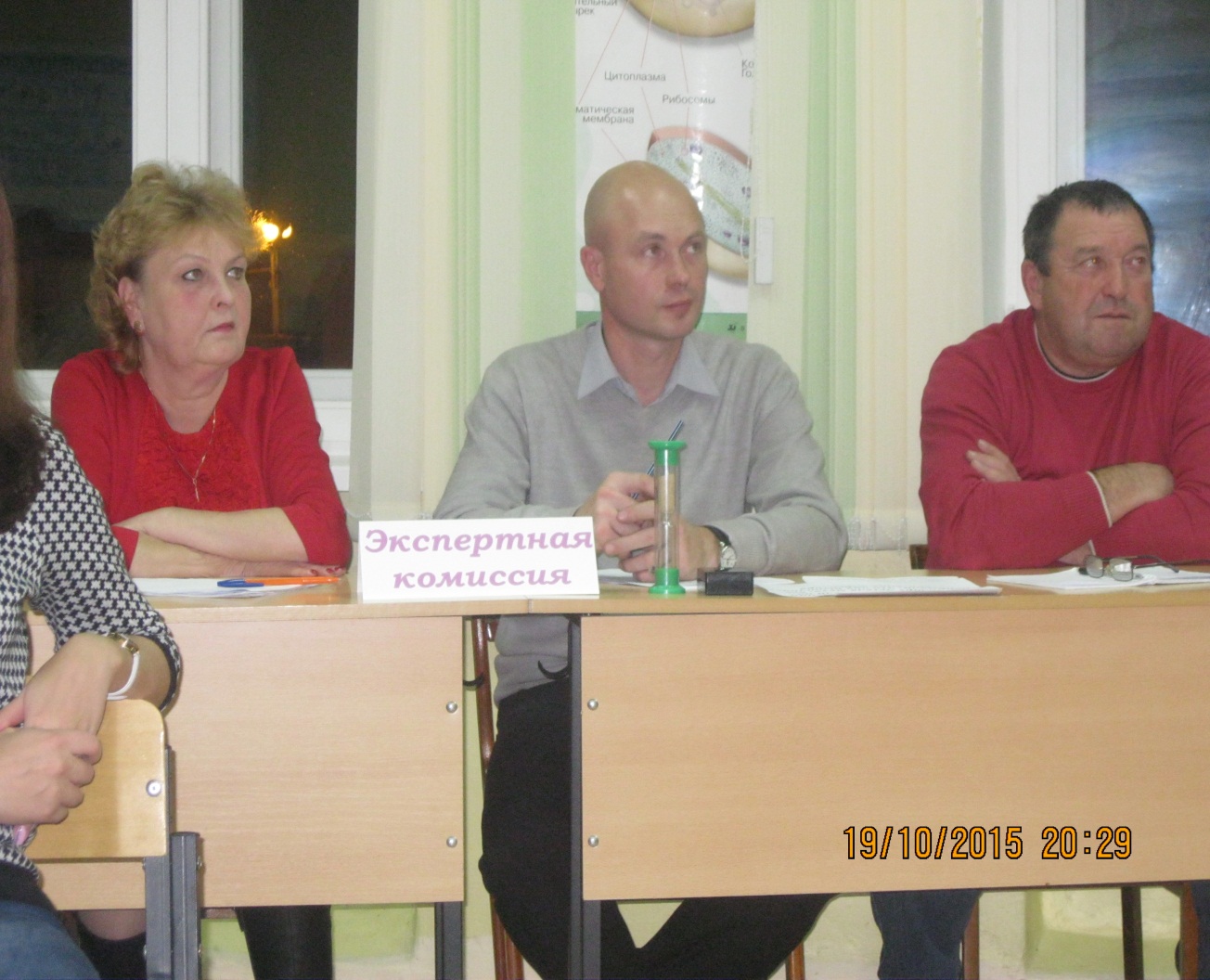 Технология сознательной дисциплиныМатериал подобрала завметодкабинетом Колупаева Л.А.ВведениеПроблема дисциплины волновала и волнует в течение многих веков, являясь предметом заботы педагогов. В настоящее время проблема не потеряла свою актуальность. Особенно актуальна она  в специальных образовательных организациях  закрытого типа. Под дисциплиной вообще понимают исполнение со стороны учащихся требований учебного учреждения  относительно их поведения в нем. Дисциплинарные требования, не соответствующие подростковой натуре и силам, более всего и ведут к тому, что между педагогами и учащимися, администрацией и учащимися образуется пропасть, и они обращаются как бы в два враждебных лагеря. Явление, как известно, почти обычное в спецучилищах, это: обмануть взрослого, проделать ему какую-либо неприятность, совершить дерзкую шалость за его спиной, нагрубить ему — все это ученику приносит только удовольствие и повышает его авторитет в глазах его товарищей.Демократизация  в стране существенно повлияла на поведение и обучающихся. Дети стали более активны, самостоятельны, свободны в выборе и выражении своего мнения, в поступках и не склонны придерживаться дисциплинарных правил. Эти обстоятельства вызывают серьезную озабоченность педагогов, которые понимают, что данные позитивные изменения могут вызвать существенные трудности в учебном и воспитательном процессе.Нарушение дисциплины затрудняет учебные занятия и мешает подготовке обучающихся к соблюдению правил в социуме. В спецучилище как раз и находятся  такие подростки,  которые систематически нарушали дисциплину в школе, потом вообще ее не посещали, стали правонарушителями, приносящими вред обществу. Поэтому педагогам необходимо проводить большую воспитательную работу, направленную на предупреждение нарушения дисциплины и порядка. Это является одной из основных задач  коллектива педагогов и сотрудников училища.Дисциплина не может быть  средством воспитания,  она должна стать  результатом воспитания. Дисциплина – это продукт всей суммы воспитательного воздействия, включая и образовательный процесс, и процесс организации характера, и процесс столкновения, конфликтов, и разрешение конфликтов в коллективе, в процессе дружбы и доверия. Дисциплину можно создать разъяснениями, проповедью, наставлениями – это заблуждение, результат вас не обрадует, а лишь разочарует и будет очень слабым. «Воспитания в настоящем смысле этого слова в наших школах нет, — дело же сводиться к тому, что даются определенные правила для воспитанников, и дело воспитателя заключается в наблюдении, чтобы правила эти соблюдались. Иногда для  руководства дисциплиной педагогам раздаются некоторые инструкции. Средством к достижению дисциплины служит ряд наказаний. Дело сводится исключительно к строгой дисциплине».Выполнение норм и правил дисциплинированного поведения должно войти в привычку учащихся, стать их внутренней потребностью. Широкие возможности для приучения обучающихся к дисциплинированному обучению предоставляет их совместная деятельность: подготовка к классному часу, общеучилищному  мероприятию, общественно полезная деятельность на территории училища , дежурство по классу, мастерской – все это дисциплинирует учащихся.Разъяснение правил поведения как наилучших способов достижения общих целей, использование ярких примеров из художественных произведений, беседы, классные часы, клубные часы на темы: «Что такое конфликты?»; «Почему нельзя?»; «Учимся предотвращать и разрешать конфликты»; «Можно ли прожить без правил?».Разыгрывание и анализ ситуаций, ситуативные практикумы – все это помогает воспитанникам освоить общественно одобряемы нормы поведения, убедиться в их разумности, справедливости и необходимости.Важным средством формирования дисциплины выступает моральная и правовая оценка поступков, стимулирующая и самооценку. Действенность оценки зависит от авторитетности ее источника.Непременным условием зарождения индивидуальной и общественной самодисциплины является совместная коллективная выработка правил жизни, например, класса, отделения и заключение своеобразного договора между учащимися и педагогами на их выполнение. «Дисциплина не может быть предписываема, она может быть только вырабатываема всеми субъектами образовательного процесса, то есть педагогами и учащимися; иначе она будет непонятной учащимся, совсем недорогой для них и нравственно необязательной».Проблеме дисциплины придавали первостепенное значение все великие педагоги, во все эпохи и режимы. И эта проблема была всегда дискуссионной.Во-первых, дисциплина – это то, с чем ребенок не рождается, то, чего в нём от природы нет, и то, что необходимо в него «вложить». И потому дисциплинированность детей и дисциплина в образовательном учреждении – это всегда есть определенный результат воспитания, который очень важен для характеристики, как самих детей, так и оценки училища. Это действительно температура тела учебного учреждения, она сигнализирует о его здоровье или болезни. Заявление, что в этом отделении или классе нет дисциплины, звучит как приговор: это плохое отделение, там  слабые воспитатели, мастера или учителя. Недисциплинированный ученик – беда всей школы, недисциплинированный работник не нужен работодателю. Во–вторых, понятие «дисциплина» (как определённый порядок, следование норме) всегда воспринимается людьми как противопоставление свободе. Как ограничение, принуждение, лишение. Известны слова одного исследователя, что из всех видов насилия над людьми следующим после убийства является воспитание. К сожалению, и у большинства педагогов и учащихся слово «дисциплина» ассоциируется с запретами и наказаниями и потому вызывает, скорее всего, отрицательные эмоции.Дисциплина является не средством воспитания, а результатом воспитания. Дисциплина – это продукт всей суммы воспитательного воздействия, включая и образовательный процесс, и процесс организации характера, и процесс столкновения, конфликтов, и разрешение конфликтов в коллективе, в процессе дружбы и доверия. Дисциплину можно создать разъяснениями, проповедью, наставлениями – это заблуждение.У большинства людей слово «дисциплина» ассоциируется с запретами и наказаниями и потому вызывает отрицательные эмоции.Феномен дисциплины учащегося сложен, в ней можно отыскать несколько смысловых характеристик:– политический смысл дисциплины заключается в том, что ребенок уже не впервые соприкасается с властью – директор, администрация и педагоги, это опасность и с ней надо ладить;– юридический или правовой смысл – впервые подросток  живет по достаточно суровым правилам взрослых, за нарушение которых грозит наказание.Приучить детей к дисциплине всегда считалось одной из основных задач педагогики. Задача педагогов как раз в том и состоит, чтобы создать потребность дисциплины. Каким образом  это  сделать?  Ответы на  этот вопрос попытаются дать педагоги Орловского спец ПУ, представив  материалы из опыта работы, сформулированные в  виде рекомендаций по той или иной проблеме формирования дисциплины, которые существовали  в нашем училище.Список используемой литературы1. П.В. Стратилатов “О системе работы учителя”,– М.: Просвещение, 2008;2. Р.Г. Клованов “Методика преподавания математики в средней школе”,– Ростов-на-Дону, «Феникс», 2007.3. Ю.К. Бабанский “Оптимизация учебно-воспитательного процесса”,– СПб.: Питер, 2004;4. Т.И. Шамова, К.А. Нефедова “Воспитание и обучение”,– М.: Просвещение, 2009;5. knowledge.allbest.ru›Педагогика› Что такое дисциплина?Социальный педагог Комаровских Е.Н.Дисциплина - это решение делать то, чего очень не хочется делать, чтобы достичь того, чего очень хочется достичь.Джон МаксвеллДисциплина - это совокупность требований, отвечающих социальным нормам, которые сложились в обществе и предъявляются к поведению людей. Она регламентируют определенными нормами: -правовыми;-организационными;-политическими;-социальными.Нормы морали.Дисциплина - это составная часть общественного порядка, представляющего собой совокупность упорядоченных и организованных общественных отношений, регулируемых нормами права, морали, традициями, обычаями.Дисциплина, будучи средством организации социальных связей в целях обеспечения внутренне согласованного поведения участников общественных отношений, является цементирующим началом для любого общества.«В каждом коллективе дисциплина должна быть поставлена выше интересов отдельных членов коллектива». А.С. Макаренко.«Если мы добросовестно учим дисциплине рабочих и крестьян, то мы обязаны начать с самих себя». В.И. Ленин.Первая ступень дисциплины - исполнительская. Академик Павлов считал, что единицами поведения организма являются безусловные (врожденные) рефлексы и условные (приобретенные) рефлексы как реакции на строго определенные раздражители из внешней среды. Постоянное повторение определенных манипуляций приводит к выработке условного рефлекса. Воспитание - это дрессура. Предъявление определенного требования к дисциплине. Исполнительская дисциплина нуждается в определенной мотивации, сознательная же не нуждается во внешнем подкреплении.«Как известно, нет следствия без причины. Узнаете все причины - следствия будут очевидны!» Константин Кондаков.Нарушения дисциплины имеют под собой различную почву. Почему человек нарушает те или иные правила? Потому, что считает, что ему так выгодно. Чтобы исключить подобное, необходимо создать такие условия, при которых соблюдение правил - самая выгодная позиция.«Правила поведения порой напоминают ритуальные обряды: они кажутся бессмысленными, но они воспитывают людей». А. Сент – Экзюпери.Причины нарушения поведения учащимися в училище кроются  и в педагогах. Сюда относятся, на мой взгляд:-неумение объективно анализировать все стороны своей деятельности и себя, как личность (так ли я делаю?);-неспособность заинтересовать, увлечь интересной и полезной работой каждого учащегося, творить самому и давать  возможность творить другим;-недостаточное понимание индивидуальных психологических особенностей учащихся и неумен6ие их учитывать (например, один ребёнок- усидчив, кропотлив, любит заниматься монотонной работой и т.д., второй- быстро переключает внимание…);-неумение построить процесс общения с учащимися, найти тот тон, ту «струнку», которые дадут наиболее положительный результат;-нежелание предвидеть результат, предвосхищать события, замечать надвигающуюся опасность (например, с чего начался в  училище отказ от еды в  столовой? Со сложных взаимоотношений, с появления отрицательной информации: «кучкуются» воспитанники, длительное время что-то обсуждают, начинается движение между этажами и т.д.);-неумение  управлять своим психическим состоянием и преодолевать психологические барьеры (педагог оскорбляет, называя детей разными нехорошими словами, провоцирует на конфликт,   у педагога плохое настроение  …);-неспособность четко организовать процесс воспитания, обучения, труда (распределить, кто и за что отвечает);-забывание главных принципов дидактики: систематичности и последовательности  в доведении требований;-недостаточно высокий уровень профессионализма ( плохо знает свое  дело, поэтому не может научить  ему и учащихся);-шаблонность в  работе;-неумение рационально использовать систему поощрений и наказаний.Каждый педагог, перед тем, как войти в  класс, мастерскую или  рабочую комнату отделения, должен четко осознавать:-Зачем он идет к детям?-Что нового и полезного несет им  сегодня?-Чему и как будет учить?-Какие результаты может достичь?-Над чем нужно работать дальше?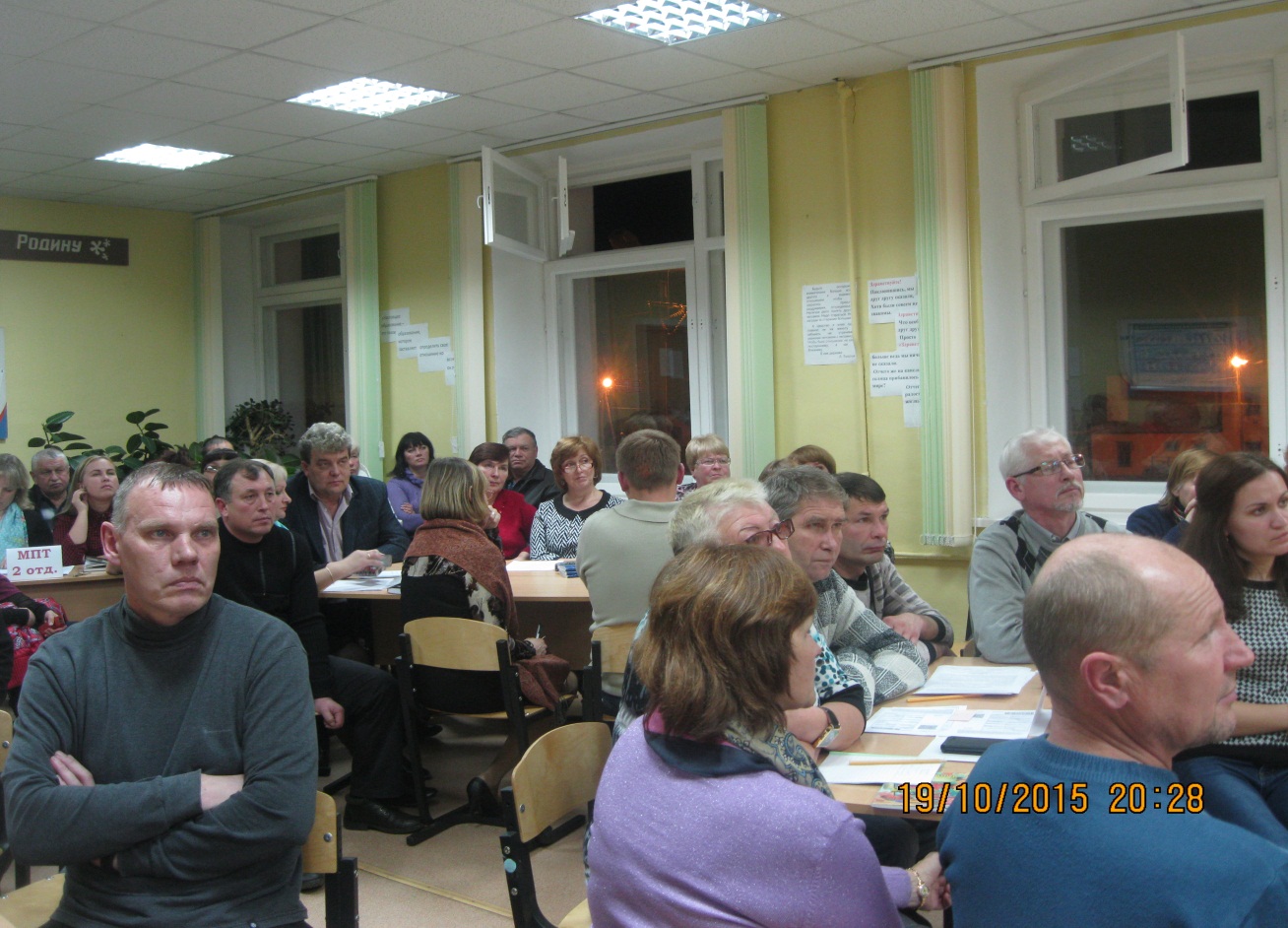 Нарушения дисциплины, направленные на повышение статуса учащегося в коллективе отделения. МПТ 8 отделения. Старший воспитатель Халтурина М.И.Каждый человек в отделении, классе,  группе  имеет свой социальный статус. Статус - это позиция, нормы и правила поведения, которые предписано соблюдать данному члену в данной группе.Не секрет, что в каждом отделении  есть учащиеся, занимающие позицию лидера, и учащиеся с низким социальным статусом.  Через особенности этой позиции учащийся оценивает себя сам и его оценивают остальные. Одних устраивает второстепенная роль, другие страдают от такого положения, но не знают и не умеют его изменить.  Они стремятся занять лидерскую позицию, выбирая неадекватные способы поведения, идут на нарушения дисциплины. Нарушения дисциплины учащихся с целью повышения своего статуса проявляются  в словесной форме ( мат , оскорбления, словесное негодование, «синдром адвоката» ( вступаются за более сильных учащихся), неподчинение)). Учащиеся проявляют своё недовольство,  используя жесты, мимику, машут руками, кулаками, иногда даже дело доходит до применения силы. Каковы же причины таких нарушений?Из опыта работы можно назвать следующие:неудовлетворённость своим положением,попытка обратить на себя внимание,реакция на психологический дискомфорт,незнание негласных правил  общения, принятых в данном коллективе,Вновь прибывшие воспитанники , выросшие среди взрослых и проводящие среди них фактически всю жизнь, незнакомы иногда даже со словарем и терминологией, используемыми сверстниками, и буквально не могут найти с ними общий язык. недостаток социального опыта,Вновь прибывший учащийся   не понимает соотношения социальных ролей в коллективе, ему не ясно, почему не всегда можно высказать свое мнение, он не видит причин выполнять распоряжения «лидера» и, главное, не представляет, чем это ему грозит. И когда на него обрушиваются насмешки или агрессия, он не улавливает связи между своими действиями и реакцией окружающих его учащихся. недостаточное развитие интеллекта, Стремление стать своим в коллективе, завоевать уважение подталкивает учащегося    к нарушениям дисциплины. Учащийся с низким статусом в коллективе  способен придумать что угодно, лишь бы привлечь к себе внимание. Он хвастается несуществующими родственниками, придумывают свое родство с каким-нибудь известным человеком. В большинстве случаев окружающие требуют доказательств, и он начинает «выкручиваться», он прибегает к самому простому  способу восстановить своё положение в коллективе – нарушениям дисциплины. повышенная возбудимость нервной системы. В таких случаях сразу же возникает вопрос: что делать? как поступить?Мы предлагаем следующий алгоритм:Объективная  оценка  факта нарушения дисциплины   учащимся. 2.       Определение мотива нарушения дисциплины.3.       Выбор  приёмов для экстренного прекращения такого поведения учащегося.( Приемы: признание силы ученика,  отсроченного реагирования, уберите зрителей, передача ученику части своей организаторской власти, игнорирование такого поведения и т.д.)4.      Разработка  стратегии и тактики поддержки учащегося  для повышения его статуса.Здесь в работу включаются психолог, социальный педагог  и все члены МПТ.5.     Включение  всех членов МПТ, педагогов в реализацию планадействий.  Наша задача состоит в том , что мы должны показать учащемуся , что главное для нас - не наказать его за нарушение дисциплины, а помочь ему заменить неприемлемые способы борьбы  за повышение его статуса на более приемлемые. Этого мы достигаем через: индивидуальную работу ( беседы),вовлечение учащегося в интересующую его деятельность ( помочь записать в какой –либо кружок, спортивную секцию),занятия с психологом, социальным педагогом  ( беседы,тренинги),работа с коллективом учащихся,преодоление социальной изоляции ( вовлечение в КТД,выполнение поручений, способствующих повышению его статуса и.т. д.),лечение, если нарушения дисциплины связаны с повышеннойвозбудимостью нервной системы Мы используем традиционные  механизмы воздействия научащихся за нарушения дисциплины, связанные с повышением своего статуса.Этопонимание: педагоги  знают проблемы учащегося  и помогают ему во всём;  подражание: учащийся  подражает педагогам, коллективу ( примеры дисциплинированных учащихся);  наказание за поведение: замечание, предупреждение, выговор, изоляция, приглашение на заседание МПТ, совета профилактики, директорский час.Мы считаем, что  при данном виде нарушения педагоги должны  помнить следующие рекомендации :1. Акцентируйте  внимание на поступке учащегося, а не на его личности.2. Самое важное – наладьте контакт с учащимся, обеспечьте его психологическую защищённость. 3. В работе с учащимися , имеющими низкий статус в коллективе, делайте упор на его положительные качества.4. Исключите такие методы воздействия, как  крик, оскорбления и прочее.5. Обсудите с подростком пути выхода из сложившейся ситуации и меру ответственности за нарушение дисциплины .6. Помогите учащемуся с низким статусом наполнять досуг разумнымсодержанием, что , в свою очередь, поможет ему  найти себя и свое место в коллективе и признание в глазах ровесников. 7. Преодолевайте вместе с ним социальную изоляцию путем включения учащегося  в отношения с другими людьми. 8. Беседуйте  с коллективом учащихся о значительных и незначительных положительных изменениях в его поведении.9. Помните, что проблему влияния  низкого статуса на дисциплинуучащегося невозможно решить разовыми акциями и мероприятиями. Необходимо проведение систематической  и целенаправленной работы. Помните! Учащиеся должны верить и видеть, что добро побеждает зло, что бумеранг обязательно вернётся.Проблемы при приеме пищи, как нарушение дисциплины.МПТ 1 отделения. Старший воспитатель: Овсянников В.Ф.Цель: Выяснить, какие нарушения дисциплины происходят во время приема пищи; Разработать пути решения проблемы нарушения дисциплины во время приема пищи. Для педагогического состава нашего училища не секрет, что дети, поступающие к нам на перевоспитание, имеют отрицательный опыт общения с лицами, побывавшими в местах лишения свободы. У кого-то родители осуждены, у кого родственники, а кто-то просто общался с подобным контингентом, который внес в их и так исковерканное мировосприятие свою криминальную лепту по приобщению ребят к криминальным установкам. И одной из ярко выраженных проблем в их жизненных установках является иерархия в приеме пищи:  Ребятам с низким статусом в коллективе разрешено принимать пищу только из помеченной посуды;Не разрешают брать со стола раздачи пищи посуду своими руками;Пользоваться изогнутыми ложками;Общая тенденция к выносу продуктов из столовой;Если первые 3 пункта используются ребятами с более высоким статусом для унижения слабых или провинившихся (по их убеждениям) ребят, то четвертый пункт имеет скорее всего психологический аспект, ведь определенная часть ребят у себя дома вынуждена была существовать в семьях с не достаточным обеспечением, у некоторых порой не каждый день была свежая еда, от этого у них и сформировалась потребность в запасах впрок.Конечно, в каждом коллективе данную проблему решают по разному, но мы попытались сформулировать общие пути выхода из данной проблемы. И основным камнем преткновения мы выделили отсутствие внутренней самодисциплины у подростков. Они не привыкли жить в нормальном обществе, постоянная защита от всех и вся…  по поводу и без повода. И как тут не вспомнить слова А.С.Макаренко:Наличие дисциплины необходимо для организации любой деятельности, особенно в условиях коллектива.А училище, это тоже большой коллектив, поэтому, если в одном отделении будут строго следить за тем, чтобы подростки не внедряли такие «понятия», то и другие отделения тоже должны строго следовать таким же принципам, чтобы у подростков не было повода сомневаться в правильности такого решения…Пути решения проблемы:Работа с активом отделения о культуре поведения в обществе и в столовой в частности;  о последовательности действий самих ребят, ведь зачастую они поворачивают ситуацию так, как выгодно им самим .График дежурства отделений по столовой, но тут тоже есть спорные моменты в лицах, которые будут эти столы накрывать ( некоторые ребята сами по себе не чистоплотны, неряшливы).Контроль со стороны администрации; весьма действенный способ выработать правильную линию поведения ребят в столовой. Одноразовая посуда; слабый, но тоже метод, который поможет решить многие проблемы, в том числе и финансовые ( расходы на посудомоечную технику, моечные средства, кухонные работники).И поэтому…Дисциплина – это неотъемлемая характеристика коллектива, а воспитание ее – одна из основных обязанностей педагогов.Рекомендации по теме:Проблемы при приеме пищи,как нарушение дисциплины.Своевременно, согласно графика, осуществлять прием пищи отделениями.Не допускать нахождения в помещении столовой воспитанников в верхней одежде.Ужесточить контроль за воспитанниками, чтобы они самостоятельно брали посуду со стола раздачи.Не допускать фактов при раздаче, чтобы воспитанники выбирали из имеющейся посуды, какую – то определенную, брали ту, что стоит непосредственно перед ними.Не допускать фактов маркировки посуды (порчи) различными подручными материалами и средствами.Контролировать своевременный и полный возврат посуды учащимися.Несоблюдение санитарных норм – впоследствии как нарушение режима содержания учащихся.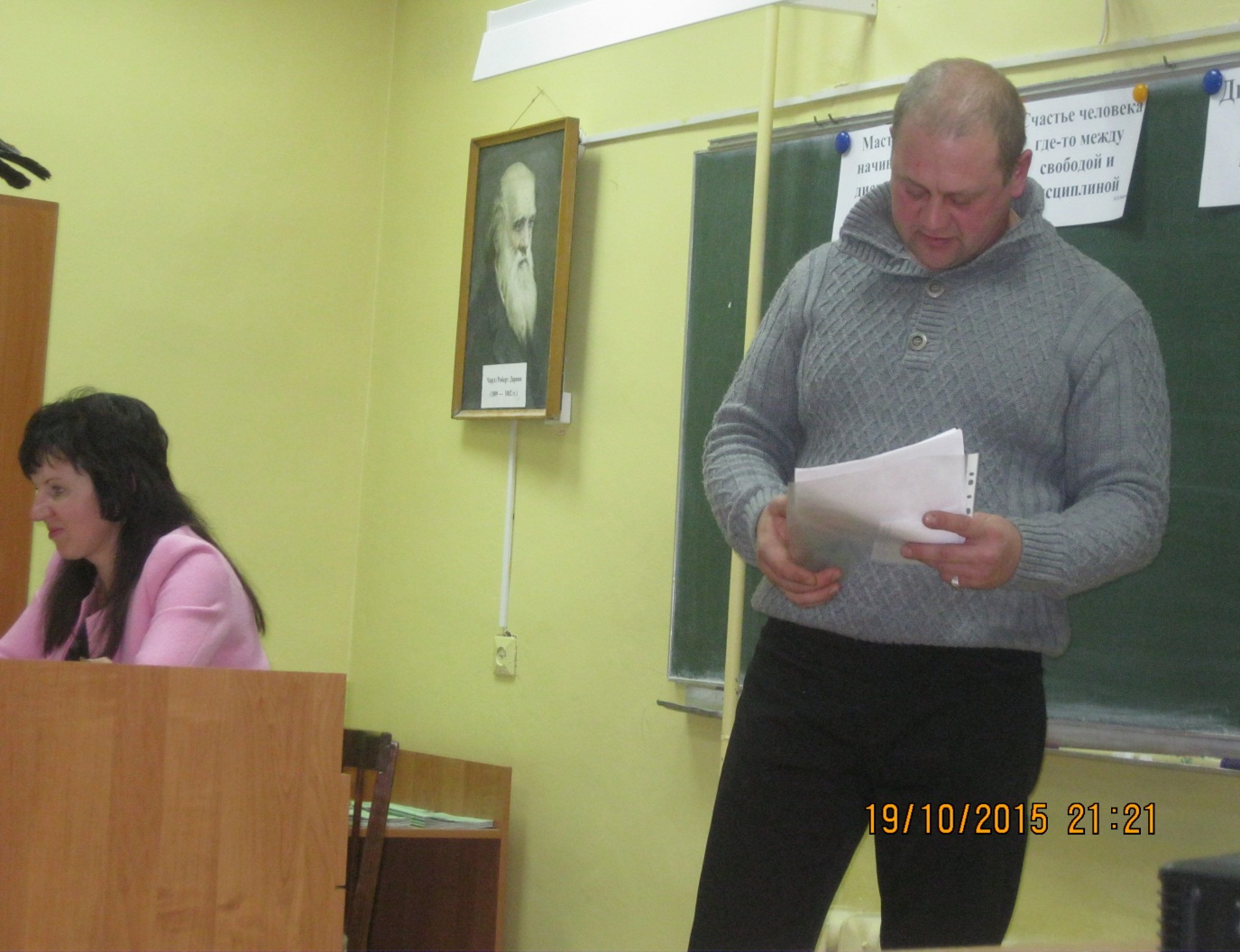    Одним из  направлений в работе с детьми в спец. училище является освоение культурно-гигиенических навыков. Воспитанники имеют проблемы в интеллектуальном и психическом развитии. Им свойственны: недоразвитие познавательных процессов, проблемы в эмоционально-волевой сфере, общее личностное недоразвитие, отсутствие долговременной памяти. Такие дети испытывают особые трудности в общении, у них плохо развита речь, они не умеют правильно использовать коммуникативные средства передачи информации, затрудняются правильно передавать свои знания, неадекватно оценивают себя и окружающих, они не умеют применять полученные знания на практике.        Самая главная цель в работе с нашими детьми – это социально-бытовая адаптация. Это то, к чему мы стремимся, это то, с чем мы должны выпустить воспитанников в жизнь Особенности работы с детьми по социально- бытовой адаптации проявляются в необходимости коррекции дефектов развития данной категории детей. Решение этой задачи осуществляется особыми приемами и методами разностороннего воспитательного воздействия. Основной задачей воспитателя является целостный процесс становления личности ребенка, подготовка его самостоятельной жизни и труду.                  В процессе работы по привитию и закреплению культурно-гигиенических навыков целесообразно использовать методики, корректирующие указанные недостатки детей с проблемами в развитии. Работа строится с ориентиром на преодоление такими детьми свойственной им бедности языка, обогащение их словаря, максимального расширения активного запаса слов и представлений об окружающем мире, привитием необходимых умений и навыков в  бытовой жизни.  Определяя приёмы и методы воспитательного воздействия надо не только знать внешние реакции ребёнка, но и попытаться понять скрытые за ним внутренние переживания. Очень важно при этом добиться необходимого контакта с ребёнком, завоевать его доверие, чтобы помочь ему в осуществлении хороших замыслов и  суметь предотвратить неправильные поступки.В училище для этого немало возможностей. В процессе повседневного общения со сверстниками дети учатся жить в коллективе, овладевают на практике моральными нормами поведения, которые помогают регулировать отношения с окружающими.Работая с детьми, воспитатели уделяют большое внимание формированию их поведения на занятиях, в играх, труде и недостаточно оценивают возможности повседневной бытовой деятельности, зачастую проходя мимо тех педагогических ценностей, которые таит в себе повседневная жизнь нашего учреждения.Каждый день дети убирают закрепленные объекты, умываются, одеваются и раздеваются. Ежедневно ребенку приходится аккуратно вешать одежду, ставить обувь т.д. Во всех этих ситуациях дети не только практически овладевают различными навыками и умениями, но и осваивают определенные нормы поведения в коллективе сверстников.Причины возникновения проблемы:У новичков практически не развиты навыки самообслуживания Недостаточно развита система уборки объектовНесвоевременный контроль со стороны взрослыхАктуальность проблемы. В последнее время обоснованную тревогу вызывает состояние здоровья детей школьного возраста как наиболее массового контингента детей и подростков.Цель – формирование и закрепление культурно-гигиенических навыков у детей различными приемами, средствами.Методы исследования проблемы:1) Круглый стол малого педагогического треугольника по данной проблеме;2) Педагогический метод наблюдения;3) Обработка результатов.4) Выработка алгоритма решений данной проблемы Гигиеническое воспитание детейВоспитание у детей навыков личной и общественной гигиены играет важнейшую роль в охране их здоровья, способствует правильному поведению в быту, в общественных местах. В конечном счете, от знания и выполнения детьми необходимых гигиенических правил и норм поведения зависит не только их здоровье, но и здоровье других детей и взрослых. В процессе повседневной работы с детьми необходимо стремиться к тому, чтобы выполнение правил личной гигиены стало для них естественным, а гигиенические навыки с возрастом постоянно совершенствовались. Детей приучают к выполнению элементарных правил: мыть руки перед едой, после пользования туалетом, игры, прогулки и т.д. Прививают привычку выполнения ежедневной уборки общежития.Ответы детей на вопрос «почему ты не любишь прибираться?»: Потому что не охота!Потому что уборка забирает время(я бы занялся чем то другим).Не люблю пачкаться в грязной воде.Мне лень.Потому что это долго.Я убираюсь, мне «пофигу»!!!Не хочу, не высыпаюсь Формирование навыков личной гигиены предполагает, и умение детей быть всегда опрятными, замечать неполадки в своей одежде, самостоятельно или с помощью взрослых их устранять.Воспитание культурно-гигиенических навыков включает широкий круг задач, и для их успешного решения рекомендуется использовать целый ряд педагогических приемов с учетом возраста детей: прямое обучение, показ, упражнения с выполнением действий в процессе дидактических игр, систематическое напоминание детям о необходимости соблюдать правила гигиены и постепенное повышение требований к ним. Нужно добиваться от детей точного и четкого выполнения действий, их правильной последовательности.Для эффективного гигиенического воспитания большое значение имеет и внешний вид окружающих и взрослых. Нужно постоянно помнить о том, что дети в этом возрасте очень наблюдательны и склонны к подражанию, поэтому воспитатель должен быть для них образцом.Для закрепления знаний и навыков личной гигиены желательно давать детям различные поручения, например, назначить санитаров для систематической проверки у сверстников состояния ногтей, рук, одежды, содержания личных вещей в шкафу. Следующее условие, необходимое для успешного гигиенического воспитания – единство требований со стороны взрослых. Ребенок приобретает гигиенические навыки в общении с воспитателем, психологом, логопедом, мастером, учителем, медиком, работниками дополнительного образования. Обязанность воспитателя – постоянно закреплять гигиенические навыки, сформированные у ребенка. Важно, чтобы взрослые подавали ребенку пример, сами всегда их соблюдали.Важной задачей в работе с детьми является воспитание культурно-гигиенических навыков – опрятности, аккуратности в быту, навыков культуры еды, как неотъемлемой части культуры поведения. Чтобы облегчить ребенку освоение новых навыков, необходимо делать этот процесс доступным, интересным и увлекательным. И делать это надо педагогически тонко, ненавязчиво. При этом воспитателю важно учитывать возрастную особенность детей, стремление к самостоятельности.Прежде всего, следует запомнить: на начальном этапе усвоения навыка (у вновь пришедших детей) торопить детей ни в коем случае нельзя, надо дать им возможность спокойно выполнять осваиваемые действия. Подобная обстановка позволит сохранить у них положительно-эмоциональный настрой. Однако, необходимость укладываться в отведенное для режимных процессов время, остается. Поэтому надо умело направить усилие детей на более целеустремленные действия. Для этого эффективны, например, косвенные приемы предупредительного поощрения.Для укрепления навыка следует также использовать поощрение за удачно выполненное задание. Характер оценки действий и поступков меняется в соответствии с повышающимся уровнем закрепления у детей навыков культуры поведения. Воспитатель большое внимание должен уделять формированию и выполнению детьми правил вежливого обращения со взрослыми, адекватного поведения в училище, на улице.Взрослея, дети становятся более наблюдательными, любознательными, активными. Их интересы становятся разносторонними. Увеличивается объем знаний, расширяются возможности ознакомления детей с явлениями общественной жизни. При этом воспитатель должен неустанно подчеркивать социальное значение правил аккуратности, их выполнение – это признак  уважения  к окружающим.Перспективный алгоритм решения проблемы:Разработка единых требований к объектам совместно санитарной частью училища.Частичный ремонт отделения(при ремонте учесть особенности учащихся).Своевременный контроль со стороны взрослых.Своевременная и рациональная работа с активом отделения.Проведение различных мероприятий по улучшению санитарного состояния в отделении.Проверка объектов на чистоту совместно с учащимися (чтобы ребенок сразу же исправлял ошибки).Ежедневная уборка:ПроветриваниеУборка постелиПротирание пылиВлажная уборка пола Мытье унитаза дезинфицирующим средствомЕжедневная влажная уборка:Удаление пыли с любой поверхности, ламп, торшеров, светильников, приборах ночного видения. -Протирка сантехники, мойка ванной и туалетных комнат, протирка кухонных гарнитуров, вытяжек, кулеров, микроволновых печь.Протирка коридоров, прихожих,…Мытье полов,потолков. Чистка ковролина, ковров и всевозможных ковровых покрытий. Чистка мягкой  мебели. Очистка кондиционеров, радиаторов, батарей отопления. Воскресная(генеральная) уборка = Ежедневная уборка + Ежедневная(влажная) уборка + Мытье окон и дверейМытье окон и дверей:Удаление пыли мягкой тряпкой со стеклаМытье рамы и подоконников теплой водой с моющим средствомМытье стекол специальным моющим средством с одной стороны по горизонтали, а с другой по вертикалиОполаскивание стекол холодной водойПротирание стекол салфеткой из нетканых материаловМытьё дверей спец. средствамиТравля педагогов воспитанникамиРуководитель СПС Киселёва Н.Б.Даже опытный педагог, придя работать в училище, может столкнуться с таким неприятным явлением как травля со стороны подростков. Это может выражаться в том, что дети начинают оскорблять, отпускать злые шутки, отказываются выполнять требования, провоцируют скандалы и нарушения дисциплины.  Девиз агрессора – «ты, педагог,  мне ничего не сделаешь, попробуй сначала докажи, что я виноват и т.д.»  Педагог  может не знать всех тонкостей взаимоотношений внутри коллектива подростков, недостаточно хорошо ориентироваться в режиме и особенностях работы с девиантными подростками. Для того, чтобы не совершать роковых ошибок (а дети постоянно проверяют педагога) все свои решения необходимо согласовывать с опытными педагогами или руководителями частей. Надо открыто говорить воспитанникам об этом, ссылаясь на то, что вы работаете недавно, поэтому ещё не знаете всех тонкостей и следовать точно правилам и Уставу училища.  Подростки пытаются втянуть в личные отношения, перейти на панибратский стиль общения, чтобы затем использовать взрослого в своих целях, шантажируют. Из такой ситуации молодому специалисту бывает очень трудно выйти самостоятельно. Есть случаи, когда уже опытные требовательные педагоги становились объектом травли. Можно дать много разных советов, но все их трудно запомнить, поэтому обратите внимание на три.1.  Внешний вид и поведение взрослого должны соответствовать социальной роли педагога. Нельзя появляться в училище в слишком кричащей, супермодной и откровенной одежде, но и старомодной, неаккуратной нельзя допускать. В речи не опускаться до подростковых жаргонов и нецензурных выражений. Высокомерие и заискивание – не допустимо!2. Тщательно готовиться к занятиям, урокам, мероприятиям, показать свои лучшие стороны (эрудицию, умения, увлечения и т.д.)3. Проявлять уважение к подросткам, но не уступать по принципиальным вопросам. Спокойная уверенность – стиль поведения.Но если вы всё же стали объектом травли, нельзя это скрывать. Обратитесь за помощью к коллегам, педагогам-психологам, руководителю части за помощью.В  травлю  ее участники входят постепенно. Сначала начинаются стычки между агрессорами (воспитанниками) и жертвой (педагогом), постепенно  в нее включаются другие подростки  – чтобы поддерживать ту или иную сторону, чтобы не оказаться «вне коллектива» и так далее. Жертва, защищаясь, начинает резко отвечать обидчикам (что трактуется как агрессия) или жаловаться (что трактуется как ябедничество) Жертву начинают провоцировать (это не сложно, поскольку жертва находится в стрессовом состоянии).   Коллектив (группа производственная, класс, отделение) делиться на несколько групп (по своему отношению к происходящему).  Преследователи (агрессоры)Группа поддержки преследователей  (смеются вместе с агрессором, стоят рядом  момент травли, придумывают способы травли…)Группа поддержки жертвы (кто активно пытается противостоять травле другого человека)Нейтральные -  сами в конфликте не участвует и отстраняется от него (хотя им плохо от нарушения учебного процесса, срыва уроков, скандалов   и пр.). Провоцирующие - те, кто сам не применяет агрессии, но провоцирует насилие и травлю   в своих интересах Сочувствующие (несогласные с происходящим, но обычно молчащие). Им не нравится происходящее, но они стараются не вмешиваться (возможно, из страха поменяться с жертвой местами), но в результате это воспитывает в них равнодушие, либо они, чувствуя бессилие, становятся «косвенными» жертвами травли.Необходимо разобраться, какую роль играет каждый воспитанник для разрешения ситуации, так как такое распределение ролей поддерживает травлю. До тех пор, пока агрессора будут поддерживать окружающие (например, смеяться над его  злыми шутками над жертвой), ситуация вряд ли  изменится. И наоборот, если обидчику не перед кем себя показать, и его статус среде сверстников  после травли не поднимется, то он у него гораздо меньше желания применять насилие. Если «сочувствующие» не будут  пытаться противостоять травле или «их голоса» будут слабы, то жертва остается в одиночестве против несправедливости. Если никто не будет поддерживать жертву и противостоять нападкам на нее, самой жертве в одиночку выбраться очень трудно.  И наоборот, если большая часть группы будет противостоять травле (не обязательно из  особого расположения  к жертве, а возможно из чувства справедливости), то агрессору придется или прекратить травлю, или идти против большинства, что значительно сложнее. Педагоги-психологи должны помочь разобраться в ситуации и поработать с каждой группой отдельно.Нельзя в присутствии подростков обсуждать поведение педагога (сам виноват, неправильно себя вёл).  Некоторые школьники начинают использовать высказывания  взрослых в своих интересах, манипулируя сообщаемой взрослым информацией.  Администрация и коллектив должны обязательно реагировать на сложившуюся ситуациюНа чём может быть основана восстановительная работа?На признание факта травли и негативных последствий этого для всех втянутых в нее участников (включая администрацию, воспитанников, педагога).На прояснении происходящего (поскольку травля – скрытый процесс, и без понимания происходящего с разных сторон сложно принимать  адекватные решения)На  обсуждении  ситуации с участием всех людей, вовлечённых в процесс травли  и  в процесс реагирования на него.  Какие вопросы должны ставиться на этом обсуждении в отличие от привычных педагогических советов?  Некоторые авторы говорят,  что административно-карательное реагирование педагогов на факты травли не снижают ее, а иногда и увеличивают. Поскольку травля малозаметна (заметны только ее проявления), то привлечь  обидчиков  и указать им на нарушение правил  бывает очень непросто. Травля как бы на грани между злыми шутками и нарушением дисциплины.  А главное,  что постоянная смена позиций обидчик или жертва (кто на что ответил) не дает возможности  восстановить справедливость через поиск виноватого и его наказание. Поэтому необходима третья сторона (возможно педагог-психолог), которая поможет разобраться в причинах травли, поможет жертве обрести душевное равновесие (важно, чтобы коллеги поддержали!)Литература:1. Подходы к работе с травлей в  школе и школьные службы примирения. Коновалова А. Ю., руководитель направления «Школьные службы примирения межрегионального общественного центра «Судебно-правовая реформа», Как приемлемо отвечать на неадекватное поведение учениковРуководитель СПС Киселёва Н.Б. и педтреугольник  2 отделения (рекомендации по материалам педсовета)В последнее время педагоги училища всё чаще сталкиваются с неадекватным поведением воспитанников на занятиях и в быту. Подростки нарушают дисциплину, отказываются выполнять требования сотрудников училища, проявляют агрессию, нецензурно выражаются, кричат, угрожают и даже нападают. Важно, чтобы  педагог смог правильно отреагировать на поведение воспитанника,  не усугублял ситуацию, сохранить своё здоровье и здоровье подростка.Педагог должен знать, на чём строится поведение учеников, основные законы1 закон.  Ученики выбирают определенное поведение в определенных обстоятельствах. 2 закон.  Любое поведение подчинено общей цели - чувствовать себя принадлежащим к  жизни училища.   Или другими словами - "чувствовать свою важность и значимость".  Это желание воплощается в трех частных целях:                                         1. Ощущать свою состоятельность в учебной деятельности (интеллектуальную состоятельность),                                                                                                                   2. Строить и поддерживать приемлемые отношения с учителем и одноклассниками (коммуникативная состоятельность),                                                                                                3. Вносить свой особый вклад в жизнь класса и школы (состоятельность в коллективной деятельности). Ученики пытаются достигнуть этих целей всеми доступными им средствами. Если им неизвестны или недоступны способы приемлемые, они используют то, что педагог называет "нарушение дисциплины" или "плохое поведение". 3 закон. Нарушая дисциплину, ученик осознает, что ведет себя неправильно, но может не осознавать, что за этим нарушением стоит одна их четырех целей: привлечение внимания, власть, месть, избегание неудачи. Привлечение внимания - некоторые воспитанники  выбирают "плохое поведение", чтобы получить особое внимание педагога. Они все время хотят быть в центре внимания любым способом.Власть - некоторые подростки "плохо" ведут себя, потому что для них важно быть главными. Они пытаются установить свою власть над взрослым, над всем коллективом. Часто они демонстрируют своим поведением: "Ты мне ничего не сделаешь" и разрушают тем самым установленный  порядок. Месть - для некоторых учеников главной целью их присутствия в классе становится месть за реальную или вымышленную обиду. Мстить они могут кому-то из педагогов, ребят или всему классу. Избегание неудачи - некоторые ученики так боятся повторить поражение, неудачу, что предпочитают ничего не делать. Им кажется, что они не удовлетворяют требованиям сотрудников училища или своим собственным чрезмерно завышенным требованиям. Они часто мечтают, чтобы все оставили их в покое, и остаются в изоляции, неприступные и "непробиваемые" никакими методическими ухищрениями педагога.  Неадекватное поведение может быть результатом и заболевания, особенно у воспитанников с ОВЗ, подросток устал, не удовлетворены витальные потребности, подростка могут заставить плохо себя вести более авторитетные и сильные сверстники, поведение может быть спровоцировано неправильными действиями самого педагога как защитная реакция воспитанника и т.д.Очень важно понять, чем вызвано неадекватное поведение подростка, чтобы устранить причину, но это длительная работа, а педагогу надо действовать в  конкретной ситуации.   Ниже приведены правила которые , помогут справится с ситуацией Правило 1. Научитесь акцентировать внимание на поступках (поведении), а не на личности ученика.                                                                                                                                           Ведя разговор о проступке, ограничивайтесь обсуждением того, что случилось. Обсуждая с учеником его поведение или выбирая способ вмешаться, говорите только о том, что происходит прямо здесь в данный момент.  Мы должны быть твердыми в отношении конкретного проступка, чтобы прекратить его. И в то же время мы должны быть доброжелательными в отношении ученика, совершившего проступокПравило 2. Займитесь своими негативными эмоциями.                                                                                             Когда ученик демонстрирует "плохое" поведение - властное или мстительное - наши собственные эмоции очень неприятны. Это может быть гнев, возмущение, страх или беспомощность. То, что вы чувствуете, - нормально. Но! Контролируйте отрицательные эмоции. Когда  педагог управляет своими отрицательными эмоциями и не выливает на головы учеников потоки "благородного гнева", он дает классу очень многое: а) он просто лишает желаемой реакции властолюбца;  б)  готовит почву для успешного взаимодействия. Правило 3. Не усиливайте напряжение ситуации.                                                                                            Это правило тесно связано с предыдущими. Никогда не делайте и не говорите того, что может усилить напряжение ситуации как для ученика, так и для вас. Это очень трудно - научиться не увеличивать, а снижать напряженность ситуации. Мы ошибаемся, когда в ответ на выходку в напряженной ситуации: повышаем голос, произносим фразу типа: " Учитель здесь пока еще я", оставляем последнее слово за собой, начинаем кричать, используем такие позы и жесты, которые "давят": напряженные позы, сжатые челюсти и сцепленные руки, разговор "сквозь зубы", используем уничижительные, оскорбительные, унижающие выражения, используем сарказм, обращаемся к оценке характера ученика, действуем как начальник (с превосходством), используем физическую силу, втягиваем в конфликт других людей, непричастных к нему, настаиваем на своей правоте, читаем проповеди, ставим учеников в угол, оправдываемся, защищаемся или "даем взятку", делаем обобщения типа: "Вы все одинаковы", делаем необоснованные изобличения, изображаем негодование, придираемся, изводим кого-то придирками, передразниваем учеников, сравниваем одного ученика с другим, командуем, требуем, давим. Правило 4. Обсудите проступок позже.                                                                                       Поговорить о некрасивом поведении ученика или его неверном решении нужно обязательно, но только не в момент самой выходки. В тот момент, когда вы оба - и учитель, и ученик - возбуждены, вам вряд ли удастся взаимодействовать конструктивно. Правило 5. Позвольте ученику "сохранить лицо»                                                                                     Ученики, особенно властолюбцы, не успокаиваются, пока не устроят представления. Вместе с тем, они знают, что педагог  сильнее и имеет свои "козыри", чтобы вынудить их поступить правильно. В результате такие  воспитанники  все-таки сделают то, о чем вы их просите, но по-своему. Настаивая на полном подчинении, то есть на том, чтобы  не только делал то, что вы хотите, но и вашим способом, вы рискуете спровоцировать новый виток конфронтации, еще худший, чем первыйПравило 6. Демонстрируйте модели неагрессивного поведения.                                                   Конфронтация выбивает из колеи обоих участников конфликта, эмоции легко выходят из-под контроля. В этой ситуации люди часто начинают общаться агрессивно. Крик, обвинения, унижение, ругань - все это черты агрессивного общения. Чаще всего такое наблюдается при мстительном поведении. Учитель всего лишь человек и имеет право быть агрессивным. Имеет право быть агрессивным, но... только в своем воображении. С учениками мы должны вести себя по-другому.  Очень важно для педагога выйти из конфликтной ситуации с достоинством и суметь защитить социально-ценностные нормы поведения.Можно посоветовать педагогу  использовать следующие правила воздействия на личность, предложенные А.С.Чернышевым. (Основы психологии: Практикум / Ред.-сост. Л.Д. Столяренко. Изд-е 5-е.-Ростов н/Д.: изд. «Феникс», 2004 г. )Два возбужденных человека не в состоянии прийти к согласию.Задержка реакции (на 10-15 с. делается вид, как будто не замечаются действия нарушителя в целях развенчания личности нарушителя).Перевод реакции (выполнение педагогом повседневных действий на занятии - работа с журналом, взгляд в окно и т.п. в целях развенчания значимости поступка нарушителя).Рацонализация ситуации (применить юмор, сделать смешным поступок нарушителя, разрядить ситуацию).Парадоксальная реакция (постараться использовать действия ученика – нарушителя с пользой для урока).Важно провести логический анализ ситуации:                                                                                                                             1 шаг – укрепите в себе положительное отношение к ребёнку, которого вы хотите понять;2 шаг – опишите в своём воображении ситуацию, в которую он попал;3 шаг – ответьте на вопросы: «Что он делает? Почему он это делает? С какой целью он это делает?»;4 шаг – поймите, какие желания и потребности воспитанник хочет удовлетворить посредством своих действий;5 шаг – подумайте, каким образом построить общение, чтобы учесть и свои и его интересы, от чего можно отказаться вам и ему.Необходимо помнить, что по мере взросления регулирующая роль положительных эмоций становится все заметнее. Подросток уже способен к отпору при устрашении: личное сопротивление категорическому требованию вызывает у него положительное эмоциональное переживание. Младший подросток получает удовольствие, переживаемое благодаря правильному поступку, и страдание из-за недостойного поведения. В  старшем возрасте на первое место выходит удовольствие, переживаемое при исполнении долга. Юноша способен к борьбе  против того, что, по его мнению, противостоит принятым им ценностям. Такая борьба сама по себе является источником позитивных переживаний. Подростки с девиантным поведением стремятся показать свою власть, оскорбляют и унижают педагога . Что же делать в такой ситуации? В педагогической и психологической литературе предлагаются приемы этической защиты. (М. Лукьянова «Неудовлетворенность учителя профессиональной деятельностью: можно ли ее преодолеть» Народное образование № 2 2006 год). Владея способами этической защиты, сотрудник училища не только защитит свое достоинство от невольного посягательства, но и покажет детям эталон поведения.Приемы этической защитыВопрос на воспроизведение. «Что Вы сказали? Будьте так добры, повторите. Повторите, пожалуйста. Я не расслышала, что вы сказали».Наивное удивление. « Разве? А все говорили мне, что Вы…», «Разве так возможно? Могу ли я верить своим ушам?»Окультуренное повторение. «Если я Вас правильно поняла, вы просите меня…»Сопоставить его достоинства с совершаемым им действием. «Вы такой умный и так поступаете…» « Я считала вас добрым человеком, а Вы…»Взять вину на себя и истолковать причины неэтического поведения собственными просчетами, какой-либо своей слабостью. «Наверное, я вас обидела, иначе бы Вы…», «Возможно, я вела себя не так,  как следовало бы…»Ссылка на особенности своего характера.  «Мне жаль, но я не умею и не смогу разговаривать с Вами в таком тоне…» « Я плохо понимаю суть дела, когда кричат…»Доброжелательное толкование поступка другого человека. «Наверное, Вы хотели договориться со мной о том, чтобы переписать контрольную...»Великодушно простить «Если Вам так хочется, если Вы от этого будете счастливы, я конечно…»Оставить партнера наедине с собственным поступком.  «Как может образованный, красивый человек позволить себе такое!»  Интонация уважительная и сразу прекратить разговор.Констатация неосознанности действий. « Вы видимо не осознаете, что сказали…», « Вероятно,  Вы плохо осознаете смысл того, что совершаете…», «Жаль, что вы сейчас не можете понять.»            Если подросток в порыве гнева что-то говорит, пытается объяснить своё поведение,  необходимо:слушать с сочувствием, какими бы отрицательными эмоциями ребенок ни был охвачен;сосредоточиться на предмете разговора;относиться к говорящему уважительно, напоминая о необходимости сохранять уважительное отношение друг к другу;контролировать свои эмоции: слушать внимательно, не давая оценок (это позволяет собеседнику «выпускать пар»), но делая реплики типа «Да-да», «Так вот что произошло», «Да что вы?» и т. д.;высказать свое мнение об услышанном, чтобы показать подростку, что его действительно слушают;употреблять фразы типа «Дай-ка сообразить, правильно ли я тебя понял?», «Прав ли я, полагая, что  ты говоришь...»; отметить то, чего вы не поняли или, в чем вы не уверены. Можно использовать следующие выражения: «Ты имеешь в виду, что...», «Не мог бы ты рассказать о случившемся подробнее?», «Я не понял, что ты только что сказал...»;побуждать человека к дальнейшему разговору, обращаясь со следующими словами: «Не мог бы ты рассказать об этом подробнее...», «Не мог бы ты сказать, почему это так важно для тебя?»;использовать для поддержания разговора неречевые средства (улыбаться, склоняться к говорящему, кивать головой, смотреть в глаза).    Есть ёщё такое понятие, как «терапия общения», которой  можно погасить возбуждённого подростка. Необходимо мягко, спокойно говорить 40-50 минут умиротворяюще обо всём (как священник), но только не учить жить.Блокировать поведение можно на стадии возникновения ( спорят дети -дать поручение по уборке класса, перевести разговор на другую тему, отвлечь внимание и т.д.)  Сдержанность, равновесие, отстранённость может снять напряжение и сгладить углы. Но надо помнить, что уступая в деталях нельзя уступать в главном (если устал, отдохни немного, но потом сделай всю работу)  Помогает избежать обострения конфликта  психологическое айкидо. (Психология общения. Психологическое айкидо: принцип амортизации http://adalin.mospsy.ru/r_03_00/r_03_02c.shtml)
 В основе которого лежит принцип амортизации.  Амортизация - это немедленное согласие с доводами партнера.А.: Вы глупец!
Б.: Вы абсолютно правы! (уход от удара). 

Желательно еще при этом чуть приподнять голову вверх и изобразить восхищение воспитанником и удивление. Обычно двух-трех уходов от нападения бывает достаточно..
 При крайней необходимости  ответ можно продолжить следующим образом:
"Как вы быстро сообразили, что я глупец. Мне столько лет удавалось от всех это скрывать. При вашей проницательности вас ждет большое будущее! Я просто удивлен, что вас до сих пор вас не оценили по достоинству!"

Можно попросить подростка взять шефство над собой. Можно посетовать на несправедливость жизни. "Все-таки дуракам счастье! Я,  дурак, нахожусь с умным, а вам, умному, приходится иметь дело с дураком! Несправедливо жизнь устроена!"

Суперамортизация.

Кроме амортизации существует еще суперамортизация. Принцип: усиль сам то качество, которое тебе приписал партнер по общению.

Некоторые варианты суперамортизации:

А.: Вы глупец!
Б.: Не только глупец, но и подонок! Так что берегитесь!
В.: Вы обманщик!
Г.: Я не только обманщик, но еще и подлец, подонок, предатель и первостатейная сволочь. По ночам травлю колодцы, убиваю поздних прохожих, граблю банки и пр.
Обычно суперамортизация прекращает конфликт немедленно.Очень часто педагоги сталкиваются в училище с возбудимым типом акцентуации характера (Возбудимый тип psylist.net/praktikum/vozbutip.htm)«Главными чертами этого типа являются склонность к дисфории (пониженному настроению с раздражительностью, озлобленностью, мрачностью, склонностью к агрессии) и тесно связанной с ней аффективной взрывчатостью. Характерна также напряженность инстинктивной сферы, достигающая в отдельных случаях аномалии влечений. В интеллектуальной сфере обычно наблюдается вязкость, тугоподвижность, тяжеловесность, инертность, откладывающие отпечаток на всю психику.Аффективные разряды могут быть следствием дисфории - подростки в этих состояниях сами могут искать повод для скандала. Но аффект может быть вызван и теми конфликтами, которые легко возникают у возбудимых подростков вследствие их властности, стремлению к подавлению сверстников, неуступчивости, жестокости и себялюбия.Повод для гнева может быть ничтожен, но он всегда сопряжен хотя бы с незначительным ущемлением прав и интересов возбудимого подростка. При беспрепятственном развитии аффекта бросается в глаза безудержная ярость - угрозы, циничная брань, жестокие побои, безразличие к слабости и беспомощности противника и неспособность учесть превосходящую силу, В аффекте очень ярко проявляется вегетативный компонент: побледнение или покраснение лица, выступает пот, напрягаются и дрожат мышцы лица, усиливается слюноотделение и т.д.Сексуальное влечение у возбудимых подростков проявляется с большой силой. Отношения с объектом влюбленности или сексуальным партнером почти всегда окрашены мрачными тонами ревности, с частыми конфликтами и драками с реальными или мнимыми соперниками. В состоянии аффекта, побуждаемые мощным половым влечением, в условиях полной или даже частичной безнадзорности (на вечере, в походе и т.д.) могут совершить попытку преступления на сексуальной почве.Как правило, к подростковому возрасту у возбудимых детей происходит падение мотивации к учебной деятельности, что тем не менее часто сочетается с довольно высокими «претензиями» к своим оценкам. Вообще, ко всему «своему» они чаще всего относятся с педантичной аккуратностью (в том числе и к своему здоровью, что удерживает их от употребления «вредных» токсических и дурманящих веществ, хотя к алкоголю они прибегают довольно часто, «для поднятия настроения»).Возбудимый подросток начинает бороться за «благополучные оценки» самыми разными способами; от заискивания перед учителем до яростных, тяжелых конфликтов с ним.В этих условиях педагогу необходимо, с одной стороны, постараться дать возможность возбудимому подростку действительно «заработать» хорошую оценку (умело реализуя принцип дифференциации в обучении), а с другой стороны, доброжелательно и доказательно аргументировать выставление подростку той или иной оценки.Очень важно также вообще не провоцировать конфликты, учитывая, в частности» легкую эмоциональную заражаемость возбудимых подростков - ни в школе, ни дома они не в состоянии сохранить безразличие или проявить выдержку, причем не только в конфликтной, но и в предконфликтной ситуации. На уроке спровоцировать аффективную вспышку у возбудимого подростка может, например, раздражительная, несдержанная манера поведения учителя, грубость его речи (причем совсем не обязательно, чтобы это было адресовано именно возбудимому подростку). Тем более опасно, если происходит грубое ущемление его интересов и личного достоинства.Однако, сохраняя подчеркнуто доброжелательный (но ни в коем случае не заискивающий) тон в общении с возбудимым подростком, необходимо вести постоянное наблюдение за его поведением на уроках, переменах и во внеурочной деятельности. В этом случае задачей педагога является защита от тирании возбудимого подростка (стремящегося к власти в коллективе путем прямого подавления одноклассников), своевременное предупреждение и погашение деспотизма возбудимых.Одним из способов коррекции поведения возбудимых подростков является апелляция к их сознанию, анализ и оценка их поведения в процессе индивидуальной беседы. Речь, конечно, не идет о банальном «Ну, разве ж так можно!». Такая беседа должна представлять собой устный «а иногда и письменный» компромиссный договор.Во-первых, упор нужно сделать на вред, который подросток приносит себе или своим близким (если у него есть действительно значимые для него близкие). Затем, проявляя искреннюю заинтересованность проблемами подростка, попытаться в совместном поиске выбрать из всех компромиссных (то есть устраивающих и других) способов решения проблемы такой, который был бы для него наиболее приемлемым. Учитывая прагматизм возбудимых, такие соглашения (при четком соблюдении их обеими сторонами) вполне реальны и довольно действенны.Естественно, проводить подобные беседы необходимо в такое время, когда по внешним проявлениям и поведению мы не обнаруживаем ни тяжелой дисфории, ни «накипания» аффекта.Очень важно, чтобы в процессе беседы ученик играл активную роль, учился говорить о своих ощущениях, переживаниях, проблемах, так как бедность речи, неспособность четко и аргументирование выразить свою мысль может провоцировать аффективные вспышки возбудимых в конфликтных ситуациях.В процессе беседы педагог должен использовать все способы предупреждения агрессивной реакции: доверительную, интимную интонацию, ласковое прикосновение, легкий юмор (но такой, конечно, который ни в малейшей степени не затрагивал бы самолюбие подростка).»  Педагог должен  стремится предотвратить неадекватное поведение воспитанника для этого должен понимать, что для младшего школьника важны забота, любовь, поддержка, подросток стремится к равноправию, а юноша – к уважению.Рекомендации педагогу по достижению дисциплины на уроке.1. Установить границы дозволенного, эталоны поведения ученика для стандартных ситуаций: как входить в класс, как сидеть, отвечать на вопросы, убирать книги, получать карандаши и прочее. Сделать это надо прежде чем вы начнете следить за соблюдением порядка. Ученик должен знать, что можно и что нельзя, и только тогда от него можно требовать ответственности за соблюдение конкретных правил. Если правила и ограничения не определены, то установить порядок в классе нельзя! Проявите четкую последовательность в соблюдении установленных правил и в применении способов наказания. 2. Следите за своей речью, говорите всегда спокойно. Чувство гнева и возмущения - обычное явление, но оно поддается контролю и не означает, что вы не любите детей.3. Старайтесь держать свои эмоции в состоянии покоя, укрепляя нервы для того, чтобы выдержать ожидаемые эксцессы. Обращайте внимание и реагируйте на любые проявления позитивного поведения детей, как незначительны бы они ни были. Кто ищет хорошее, тот обязательно находит.4. Избегайте непрерывного отрицательного реагирования. Старайтесь реже говорить «нет», «прекрати», «нельзя».5. Отличайте формы поведения, которые вам нравятся, от проявления личных качеств детей.6. Старайтесь расшифровать сигналы, предупреждающие о возможности взрыва в поведении детей. Спокойно вмешивайтесь в ситуацию.7. Отвечайте решительно и уверенно, когда ученики открыто бросают вызов неповиновением.8. Ученикам нужен учитель, а не партнер по игре. Будьте всегда общительны, но не забывайте, что фамильярность воспитывает неуважение. Вы можете вполне успешно взаимодействовать с учащимися, не превращаясь в одного из них.9. Всегда настаивайте на уважении взрослого. Учащиеся должны обращаться к вам вежливо.10. Не идите на уступки и компромиссы, уступая своими нормами, чтобы быть популярным и авторитетным.11. Помните, что детская безответственность - явление, не имеющее ничего общего с откровенным неповиновением, и, поэтому, бороться с ней нужно спокойными методами.12. Старайтесь, чтобы у вас была хороший связь с учениками, так чтобы они могли знать, когда они соответствуют вашим ожиданиям, а если нет, объясните, что вы ожидаете от учеников, и насколько они соответствуют этому.13. Не реагируйте на все слишком бурно, чтобы незначительное событие не перешло в большое противостояние. Избегайте противостояния на глазах у других учеников. Нет более неэффективного метода воздействия на человека, причем в любом возрасте, чем гнев и раздражение.14. Делайте серьезные шаги, если кто-то продолжает плохо себя вести и отказывается признавать дисциплину. Определите возможную причину такого поведения, эмоциональные конфликты, расстройство внимания, проблемы в учебе.15. Будьте примером самодисциплины. Хорошему поведению ученики в большинстве случаев не учатся, а перенимают его.16. Будьте собраны. Пусть все имеет свое место. Пусть все материалы будут у вас под рукой. От одного вида деятельности к другому переходите постепенно. Поддерживайте чистоту и порядок.17. Готовьтесь к урокам заранее, так, чтобы ученики были достаточно загружены в течение всего времени занятий. Пусть у вас всегда будут альтернативные планы и материалы. Планируйте вашу работу и следуйте разработанному плану.18. Ведите себя так, чтобы было видно, что вы - руководитель. Проявляйте решительность. Будьте хозяином ситуации. Умейте направлять. Вы учитель, и ученики ждут, чтобы ими руководили. Они быстро распознают нерешительность. Отсутствие хорошей подготовки и четких распоряжений является стимулом к ​​плохому поведению.19. Создавайте условия, чтобы даже самые «трудные» ученики получили возможность почувствовать себя лидерами. Это положительно влияет на позицию учащихся и на их поведение.20. Моделируйте с учениками, как преодолевать кризисные ситуации, разочарование, гнев. Всегда будьте хорошим примером, как в слове, так и в деле, особенно когда не все хорошо получается.21. К ученикам всегда проявляйте вежливость и уважение, сохраняя приятный голос, используя вежливые слова.22. Будьте последовательны. Ничто так не обескураживает ученика, как изменчивость в настроении и действиях учителя. Это вызывает у детей немедленное желание испытать границы дозволенного, что приводит к конфликту в классе.23. На раздражайте учащихся. Причиной раздражения является незнание того, что от них ожидают, не справедливое обращение с учениками, непоследовательные действия учителя, невозможность высказать свое мнение.24. Контролируйте свой гнев. Если вы чувствуете, что у вас возникает раздражение, всеми силами старайтесь не дать вашим чувствам выйти из под контроля, и постарайтесь расслабиться, пусть руки будут ненапряженными, жесты - медленными, голос - тихим.25. Избегайте требований, которые невозможно выполнять. Нужно быть абсолютно уверенным, что ребенок способен выполнить то, что от него требуют. Никогда не наказывайте ученика за то, что он плохо успевает в школе из-за того, что ему не хватает способностей к обучению. Конечно, при условии, что все подобные действия непреднамеренные. Выдвижение требований, которые ребенок не может выполнить, создает ситуацию неразрешимого конфликта, из которого он не видит выхода. Такая ситуация неизбежно наносит ущерб эмоциональной сфере человека. Ставьте цели перед вашими учениками. Проводите интересные уроки, соответствующие возрасту учащихся.26. Сделайте изложение материала ярким, захватывайте учащихся с помощью разнообразных методов, наглядности и содержательности. Не привыкайте к рутине. Будьте осторожны, побуждая, но не перевозбуждая учащихся. Большое разнообразие на одном уроке не приносит пользы, поскольку не позволяет должным образом сосредоточиться на одной теме.27. Помните, что разные ученики требуют различных методов обучения через присущие им возможности и особенности.28. Дайте учащимся достаточную возможность выбора среди различных задач и видов деятельности. Ученики лучше выполняют то, что их лично интересует и больше соответствует способностям.29.Направляйте мышление учащихся на высшие уровни. Требуйте, чтобы ученики не просто запоминали и идентифицировали информацию, но и умели анализировать, давать оценку и применять изученный материал на практике.30. Давайте ученикам работать в группах. Стремление выглядеть в глазах других на должном уровне может быть положительным стимулом к ​​хорошему поведению.31. Пусть вашими действиями руководит любовь! Взаимоотношения, основанные на искренней любви и привязанности, обычно развиваются правильно, даже, несмотря на неизбежность отдельных ошибок и просчетов со стороны учителя.Литература1.Основы психологии: Практикум / Ред.-сост. Л.Д. Столяренко. Изд-е 5-е.-Ростов н/Д.: изд. «Феникс», 2004 г.2. М. Лукьянова «Неудовлетворенность учителя профессиональной деятельностью: можно ли ее преодолеть» Народное образование № 2, 2006 год3. Дисциплина на уроке.  apruo.ru/statyi/obrazovatelnie-statyi/194-disziplina-na-uroke.html4. Возбудимый тип psylist.net/praktikum/vozbutip.htm)5. Психология общения. Психологическое айкидо: принцип амортизации http://adalin.mospsy.ru/r_03_00/r_03_02c.shtml)Действия педагогов во время инцидентов и в кризисных ситуациях.Рекомендации составила  педагог-психолог Киселева Н.Б Инцидент- это ситуации, при которых один или несколько подростков совершают неадекватные действия, временно нарушающие распорядок дня. Неадекватное поведение заключается, например, в несоблюдении указаний руководства, воспитателей, но его можно проявляя известную настойчивость остановить или переломить. В этом случае речь еще не идет об угрозах или агрессии физического характера.Кризисная ситуация- это ситуации, при которых один или несколько подростков настойчиво проявляют неадекватное поведение, ломающее ежедневный распорядок дня, а также ситуации, при которых лицам угрожают и/или нападают на них.  Действия  во время  кризисных ситуаций и инцидентов1. Предпочтение отдается ежедневному распорядку дняНеобходимо добиваться восстановления «рабочей» ситуации, чему способствует соблюдение ежедневного режима. При нарушении или ломке ежедневного распорядка дня воспитанники, непричастные к кризису или инциденту не смогут заниматься своими обычными делами в том режиме, к которому привыкли. Это повышает вероятность неадекватного поведения.2.С самого начала развития ситуации принимаются решительные меры.   Отдавая предпочтение соблюдению режима дня,  педагоги не оставляют без внимания подростка причастного к кризису или инциденту.Действия подростка редко ограничиваются одним каким-то поступком, чаще всего это цепочка действий, включающая в себя различные звенья. При неадекватном поведение серьезность отклонений часто возрастает по цепочке. В этом случае инциденты и кризисные ситуации можно предотвратить, вмешиваясь в самом начале, используя обратную связь или  наставления. Обратная связь:  педагог дает возможность подростку понять, как (каким) его воспринимают со стороны, дает конкретные данные для позитивного и уравновешенного самовосприятия 	Убедившись в том, что подросток не прерывает цепочку агрессивного поведения необходимо действовать быстро и решительно. Назревающие инциденты и кризисные ситуации почти никогда не исчезают сами по себе, если занять выжидательную позицию.3. Подросток получает информацию о том, какие навыки ему необходимы Инциденты и кризисные ситуации часто дают возможность увидеть, какие задания для некоторых подростков представляют особенную трудность и каких навыков ему не хватает. Очень важно в этот момент объяснить подростку, что послужило поводом к инциденту или кризису. Следует сказать, что именно он ответственен за нарушение режима дня, а не педагог или другие подростки. Объяснить, каких навыков ему не хватает для нормального взаимодействия со сверстниками и старшими.4.Попросите помощи и разделите ролиПомощи можно попросить у другого педагога, находящегося неподалеку. Хорошее распределение ролей очень важно. Второй педагог не должен направлять внимание на подростков, создающих в это момент проблемы. Подобные действия могут иметь эффект, противоположный ожидаемому: при привлечении второго авторитетного взрослого неадекватное поведение у некоторых подростков может усилиться. Поэтому второму педагогу лучше взять на себя поддерживающую роль. Ему надо направить свое внимание на подростков, не задействованных в инциденте, или, что еще лучше возобновить прерванный распорядок дня (например, увести группу).5.Личная безопасность окружающих получает приоритет.Продолжение повседневного режима дня и вмешательство в начале конфликта – действия, могущие предотвратить насилие. Безопасность можно увеличить, приняв превентивные меры (убрать опасные предметы, ключи от помещения должны держать всегда при себе). Когда возникают ситуации, угрожающие безопасности, очень важно обратиться к коллегам, иногда могут помочь и другие воспитанники. Можно попросить одного из подростков (который обладает наибольшими навыками адекватного поведения) выйти с ребятами не участвующими в драке и подождать за пределами помещения. Увидев, что подросток, допустим, отламывает ножки стула, педагог не мешает ему это сделать, так как сначала необходимо увести из комнаты других подростков.Невербальные (несловесные) сигналы, снижающие напряжение1. Пространственное положение педагога по отношению к подросткуУвеличение расстояния между подростком и педагогом.Чем меньше расстояние, тем больше впечатление производят слова педагога. Оптимально близким является расстояние в метр или полтора. Если человек переступает эту границу, он имеет или интимные отношения с другим человеком или его действия будут восприниматься как помеха. У детей эта граница находится чуть ближе. При инцидентах и кризисных ситуациях расстояние по сравнению с обычным нужно увеличить.2. Звуки голоса и визуальный контактМедленное проговаривание слов и предложений, тон снижающийся к концу предложения или слова , менее частый и менее продолжительный контакт глазами.Голос может звучать  громко или тихо,  важно обращать внимание на скорость и тон речи. Предложения и слова, в конце которых тон повышается, содержат в себе вопрос (Ты мне не поможешь?) или указывает на то, что говорящий хочет что-то завершить и перейти к другому вопросу. Когда голос понижается,  коммуникация становится более категоричной. В итальянском языке существует для этого подходящее выражение: «Баста!» ( И точка!)Педагоги, заканчивая свое предложение весомой «точкой», дают понять, что они считают исполнение своего распоряжения само собой разумеющимся.3 ДвиженияЗамедленные, заторможенные движенияДвижения педагога должны быть хорошо предсказуемы. Это повышает чувство безопасности, многие подростки прошли через жестокое обращение и пугаются неожиданных резких движений. Особенно это актуально  во время инцидентов и кризисов. Медлительные, чуть заторможенные движения несут в себе покой. При кризисах у педагогов возникает желание двигаться быстрее, но спокойствие можно показать именно замедленными движениями. К примеру, поднятый кверху или вытянутый вперед палец, поднятая или вытянутая рука может вызвать агрессивную реакцию. Во время инцидента подросток может ударить по руке или схватить ее.4.Физический контакт.Сдержанность в физических контактахУ детей прошедших через физическое насилие, реакция на физический контакт непредсказуема. Воспитанники детских домов испытывают потребность в физическом контакте, педагогам в каждом индивидуальном случае придется изучать, какие формы физического контакта приемлемы, а какие нет.Способы остановки и изменения неадекватного поведения.1.Короткое наставлениеПри остановке неадекватных действий нельзя говорить длинные фразы, повышать голос, кричать. Поведение взрослых должно быть максимально спокойным, движения замедленными, жестикуляция сведенной до минимума. Лучше использовать короткие наставления и предложенияЭтапы короткого наставления- Вступите в контакт (говорить о том, чем занимается подросток; обозначьте чувство «Мне показалось, ты на что-то сердишься»; вступите в контакт нейтральным образом  «Петр, хочу что-то тебе сказать».-Скажите, какое адекватное поведение в данной ситуации.-Объясните, почему.Помните следующее:1) наставления на действия, легко выполнимые для подростка;2) с помощью наставлений постройте поведение, исключающее проблемные действия;3) используйте невербальные сигналы, снижающие напряжение;4) не отвлекайтесь от темы;5) сделайте ситуацию предсказуемой, подсказывая каждый раз следующий шаг.2.Некоторые физические методыЧтобы остановить серьезное неадекватное поведение, при физическом превосходстве педагога используют физический контакт, если словесные методы не помогают. Действия, включающие в себя толчки, удары, и выкручивание рук недопустимы. Вместо этого применяется давление, направление, отделение.- При давление используется сила и вес собственного тела для погашения определенных движений подростка. Во время подобных действий педагог продолжает давать короткие наставления. При этом педагог продолжает говорить, так как бессловесное физическое воздействие производит тяжелое угрожающее впечатление.-Направление является разновидностью давления, которое способствует тому, чтобы подростка самого или руку, ногу направить в нужную сторону. -Отделение производят для того, чтобы подростка на какое-то время оградить от ситуации, в которой он находится, и чтобы он не подвергался воздействию определенных возбудителей и был в состоянии контролировать свое поведение.Этапы отделения:1) вступите в контакт;2) назовите неадекватное поведение и попросите прекратить;3) скажите, что последует отделение, назовите место и количество времени.4) сопроводите к месту отделения;5) назовите адекватное поведение там;6) назовите адекватное поведение после отделения;7) еще раз назовите длительность отделения и оставьте подростка.Возвращая подростка в обычную ситуацию, педагог должен помнить о следующем:1) после отделения расскажите другим воспитанникам, по какой причине оно произошло;2) дайте наставления группе, как реагировать на подростка после его возвращения;3) приведите его;4) обратная связь, ориентированная на выработку адекватного поведения на месте;5) назовите адекватное поведение, ожидаемое от  подростка;6) наблюдайте за ним и другими воспитанниками, проведите обратную связь и при необходимости направляйте ситуацию, применяя обратную связь и наставления.Обратите вниманиеУ всех детей и подростков, испытавших или переживших отсутствие заботы близких, обнаруживаются  проблемы привязанности, что приводит к появлению трудностей в поведении. Дисциплинарные меры, которые успешно применяются для большинства детей  (родители высказали неодобрение, отправили в другую комнату, лишили удовольствия) могут совершенно не действовать на ребенка с проблемами привязанности, они имеют другую систему ценностей. Такой подросток не стремится к близости, создает барьеры между собой и взрослым. И если по отношению к такому подростку взрослые принимают обычные дисциплинарные меры (отстранение, невнимание, лишение похвалы и пр.), они добиваются того, что и хотел подросток. Дети в ожидании того, что их обязательно отвергнут, специально провоцируют взрослых своим поведением на такие поступки, что убеждает ребенка: он не ошибся и взрослый обязательно его отвергнет за плохое поведение. Эффективным в подобных ситуациях становится постоянное присутствие взрослого рядом с ребенком, которое способствует появлению уверенности:что бы он ни сделал, взрослый будет рядом с ним и поможет ему. Взрослые должны концентрировать внимание не на плохом поведении, а на положительных ожиданиях, которые возлагаются на ребенка « Я знаю, как хорошо может получиться у тебя эта работа», « Я уверена, что ты можешь хорошо учиться». Простое общение- разговор о том, как провел день, какие фильмы нравятся, что читал,- способствуют формированию добрых отношений и развивают эмоциональную близость. 	Иногда для ребенка, находящегося в кризисной ситуации необходима беседа со специалистомЭтапы работы с ребенком при проведении беседыИзолировать ребенка.Узнать его точку зрения.Высказать точку зрения персонала.Связать поведение ребенка с его чувствами.Обсудить альтернативные формы поведения в данной ситуации.Разработать план поведения и деятельности ребенка.Вернуть его к обычной жизни.Для подростков группы риска особенно ценным являются образцы поведения, правил, требований к поведению и деятельности, реализация образцового поведения.Условия, которые могут привести к изменению поведенияСоздание у ребенка чувства безопасности и защищенности.Удовлетворение его элементарных потребностей.Личный пример взрослого, которого дети уважают, которым восхищаются, с которым складываются хорошие взаимоотношения.Возможность учиться на собственных ошибках и достижениях.Применение ограничений, поощрений и наказаний.Присутствие взрослого, с которым можно поговорить, не боясь осуждения своих поступков.ЛитератураОвчарова Р.В. Практическая психология образования: Учеб. Пособие для студ. психол. фак. универ.-2-е изд., стер.- М.: Издат. Центр «Академия», 2005.- 448 с.Шульга Т.  Подросток в кризисной ситуации – М.; Чистые пруды, 2009.-32 с.- (Библиотечка «Первое сентября», серия «Школьный психолог». Вып. 25)«Нарушение норм поведения по отношению к педагогам и сотрудникам».МПТ 2 отделения. Старший воспитатель Алексеева Т.В.В своей работе в первую очередь мы руководствуемся Уставом училища, где четко прописано: Учащимся запрещается- употреблять жаргонные слова и клички;- курить, употреблять спиртные напитки и другие одурманивающие вещества;- вступать в пререкания и грубить старшим учащимся;- без разрешения старших отлучаться из группы, класса, мастерских, общежития, школы и мест проведения мероприятий;- допускать переход отношений на позиции панибратства (похлопывание по плечу взрослых или другие жесты, снисходительный тон воспитанника по отношению к взрослому, обращение к взрослому только по имени или только по отчеству и т.д.);- допускать грубость, повышенный тон по отношению к взрослым.Но у нас периодически возникают такие проблемы.Причины возникновения проблем:1. Социальная среда: (окружение, в котором находится ребенок до прибытия в училище).Рекомендации: проводить работу с воспитанниками по привитию умений жить в социуме.2. Пример взрослых: (педагоги и сотрудники училища).3. Некорректное поведение педагогов по отношению к воспитанникам (часто наши педагоги допускают панибратство и жесты по отношению к воспитанникам). Рекомендации: всегда осуществлять контроль всем педагогам и сотрудникам училища за своими действиями.4. Бедный словарный запас.Рекомендации: мы рассмотрели и данный пункт. Нам нужно развивать словарный запас детей посредством культурных мероприятий: театр, музей, литературные часы.5. Отсутствие положительного авторитета среди сверстников.Часто в нашем учреждении бывает, что более сильные и авторитетные ребята показывают отрицательный пример своим сверстникам.Рекомендации: формировать положительные качества через индивидуальную работу с подростками, встречи с интересными людьми, привлечение в организацию мероприятий в отделении и училище.6. Воздействие компьютерных игр на психику ребенка. (Негативное влияние современных фильмов на подростковое поколение).Рекомендации: разработать список игр, исключающих насилие и убийства.7. Создать фильмотеку «Час доброго кино». Дети мало видят хорошего и доброго кино.Рекомендации: нужно привлечь психологов, логопеда, библиотекаря.8. Музыка. Мы должны помнить, что в подростковом возрасте музыка особо оказывает влияние на психику ребенка.Рекомендации: отслеживать прослушивание музыки.9. Психические расстройства. К нам приходят дети с разным диагнозами, отклонениями, психикой. И мы должны  все это контролировать и отслеживать.Рекомендации: 1) Своевременное оказание помощи детям с психическими расстройствами. Регулярность проведения помощи.2) Привлекать санчасть, психологов с беседами хотя бы раз в месяц.10. Несоблюдение единства требований. В нашей работе все сотрудники должны придерживаться единых требований, иначе нам не выработать единую воспитательную систему.Рекомендации: в каждый дневник, кабинет, мастерскую, медицинский кабинет и отделение повесить правила, записанные в уставе училища  для воспитанников с печатью и подписью директора для ссылки каждому сотруднику училища.Татуировки у подростков.Причины агрессии подростков.Педагоги МПТ 6 отделения. Старший воспитатель Нагаев Э.Н.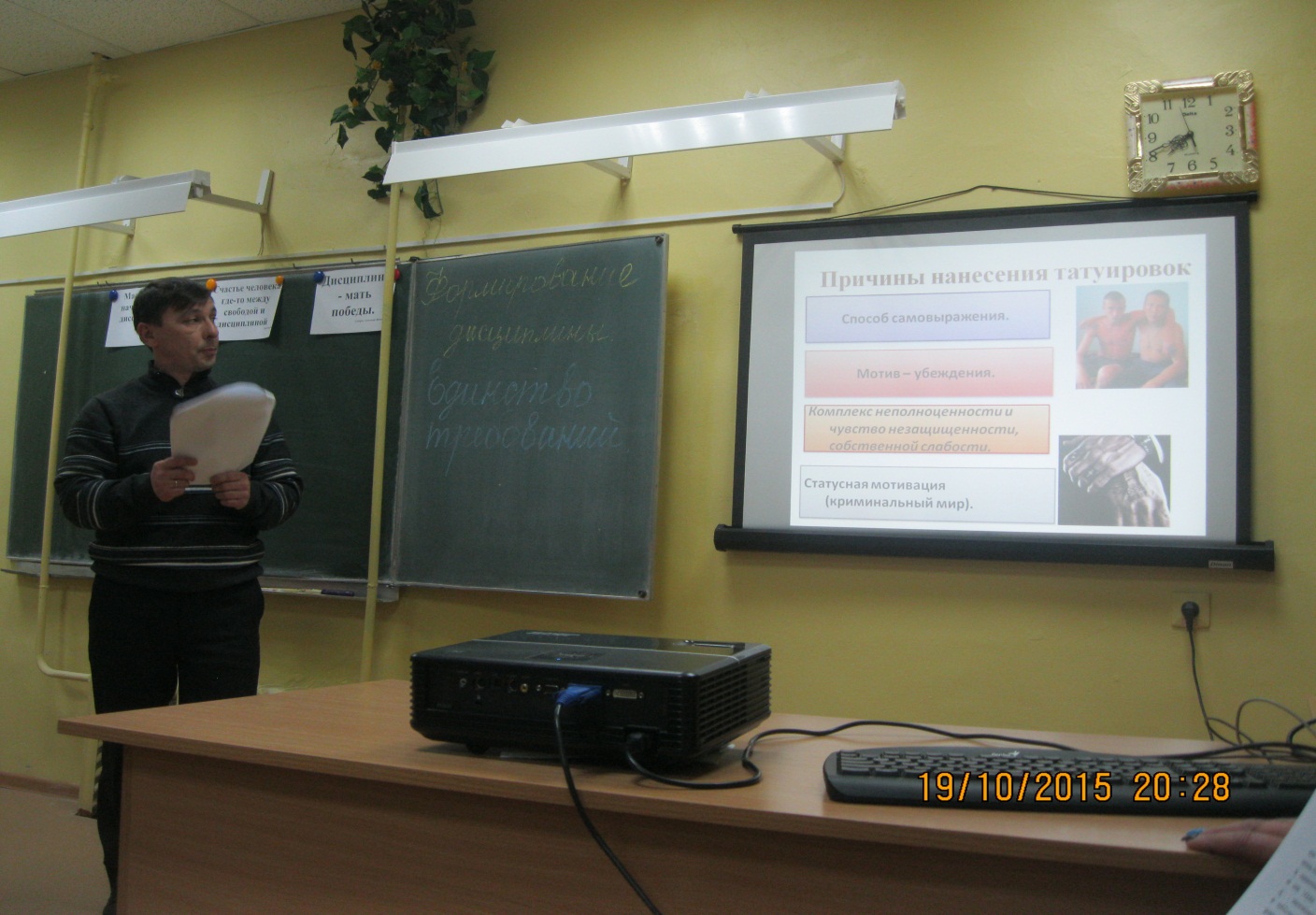 Чего только не пробуют подростки, чтобы приобщиться к миру взрослых. Одна из распространенных практик последнего времени - татуировки.Смысл и значения нанесения и выбора татуировки для личности не так уж и много изучались. Существует мнение, что тату модифицирует самооценку ее носителя, является символом определенных жизненных установок, событий и принадлежности к группе людей. Часто татуировка призвана обратить внимание окружающих на ее носителя, демонстрирует те или иные качества его личности. Люди нередко выбирают тату виде символов молодости, сексуальности, бессмертия, удачи, протеста агрессивности и принадлежности к религии. Члены банд наносят татуировки с целью демонстрации принадлежности к «братству». Еще татуировка может быть напоминанием о каком-то трагическом или горьком событии и является символом пережитого.Татуировка (тату, татуаж, англ. tattoo)— процесс нанесения перманентного (стойкого) рисунка на тело, методом местного травмирования кожного покрова с внесением в подкожную клетчатку красящего пигмента. Причины нанесения татуировокНанесение татуировки на тело свидетельствует о какой-либо из этих мотиваций:Первая - самая распространенная - это способ самовыражения, вызванный стремлением быть оригинальнее и даже моднее остальных. Такие татуировки делают чаще всего в молодости и, как правило, они надоедают их владельцу через несколько лет. О том, как потом живут со своими надоевшими татуировками самоутвердившиеся молодые люди, психологи умалчивают.Второй, по распространенности, мотив - убеждения. Люди наносят религиозные знаки, эмблемы клубов и организаций, в которых состоят, название команды, в которой играют, флаг родины либо другой похожий символ. Причина подобного шага кроется в стремлении показать другим, кто ты есть, а также убедить себя в том, что ты на самом деле предан своей идее.Третья мотивация бывает вызвана комплексом неполноценности и чувством незащищенности, собственной слабости. Люди с таким комплексом делают татуировки в виде устрашающих животных или мифологических героев. Но не спешите в оценках, если вы увидите человека с демоном на плече или с рычащим тигром на груди. Вполне возможно, что тигр - это символ спортивной команды, а демон - просто дань моде.Статусная мотивация относится исключительно к криминальному миру - там тату действительно служат документом, рангом и статусом. Существует категория любителей тату - это беспризорные дети, подростки которые склонны к бродяжничеству, проституции, попрошайничеству. Они впервые знакомятся с накожной живописью в спецшколах, приемниках- распределителях, интернатах, технических училищах, общежитиях, добровольно делая наколки, так как сам процесс является очень заразительным. У подростков, которые испытывают интерес к татуировке, в своих «живописях» на теле, отражается привязанность к криминально- уголовному миру, у них нет сильной привязанности друг к другу. Татуировка малолетних преступников очень примитивна и безнравственна по причине криминальной ориентации и ограниченности в развитии, этих молодых людей. Наколка на коже у подростков еще является символом к субкультуре в криминальной среде, проявляя солидарность с криминалом. У беспризорников, которые осуждены, не только можно увидеть тату, но и различные текстовые надписи. В этих выражается негативное отношение к этому миру, который так плох, и нет в нем свободы, что умереть будет лучше им от ножа, чем от правосудия, отражая тем самым воровскую установку,- не быть полезным обществу. Борьба с подростковой мечтой о татуировке.Для начала необходимо поговорить с подростком о том, почему он жаждет сделать татуировку, привести все разумные доводы о том, почему этого делать не стоит. Также вы можете незаметно положить на видное место журнал, в котором бы рассказывалось о вреде татуировок.Также можно предложить подростку сравнить себя с собой же в другом возрасте. Ведь общепринятым фактом является то, что желания постоянно меняются. И то, что кажется таким прекрасным, удивительным и невероятно нужным сейчас, потом будет вызывать только смех.Объяснить подростку, что перед тем, как решить - нужно ли нанести на своем теле подобное украшение, стоит подумать не только о своем здоровье, но и о своей карьере и репутации. При поступлении на высокооплачиваемую должность ему могут отказать занять престижное место только по причине видимой нательной живописи, чтобы не бросать тень на имидж предприятия.Причины агрессии подростков.Период взросления характеризуется стремлением ребенка к самостоятельности, к самоутверждению. Подросток стремится играть определённую значимую социальную роль, причем не только среди своих ровесников, но и среди взросльгх людей, ощущает настоятельную потребность поступать так или иначе, исходя из собственных желаний и мотивируя свои поступки только собственными устремлениями. Подростковый возраст - это время, когда у школьника начинает формироваться своя модель поведения. Он уже не тот маменькин сынок, коим был до этого. Он либо начинает уважать людей, либо проявляет агрессию по отношению к ним. Агрессия (лат.) - означает «нападение», «приступ». Психологический словарьАгрессия - деструктивное поведение, противоречащее нормам и правилам существования людей в обществе, приносящее физический или моральный ущерб людям, или вызывающий у них психологический дискомфорт. Почему подростки оскорбляют и унижают других?Есть много различных причин, почему подростки унижают других. Существует множество причин подростковой агрессии вот некоторые из них:• унижая других, подростки чувствуют себя более властными и сильными;это способ стать популярным и известным в школе, училище, на улице;потому что они трусливы и пытаются скрыть эти чувства, запугивая других;потому что они чувствуют себя несчастными и таким образом пытаются привлечь внимание других;потому что они сами в свое время испытали унижение;унижать других - это способ показать свое превосходство;потому что они чувствуют себя сердитыми и беспомощными, так как не справляются со своими трудностями;потому что они сами страдают от насилия - со стороны родителей, приемных родителей, сестер, братьев, сокурсников;потому что им страшно, что они сами могут подвергнуться насилию со стороны сверстников;потому что у них низкая самооценка, и таким образом они могут почувствовать себя более уверенными в себе.Как проявляется агрессия у школьников-подростковПодростковая агрессия проявляется по-разному. Кто-то оскорбляет одноклассников, кому-то нужно доказать свое физическое превосходство. Одни пытаются обидеть тех, кто слабее, другие только резко отвечают на советы или замечания.Итак, исходя из этого, различают несколько видов агрессии: ФизическаяФизическая агрессия подростков, пожалуй, самая опасная. Главная цель такого ребенка - причинить боль и вред другому человеку. Проблема в том, что школьник может даже не осознавать свою ошибку. Он будет избивать жертву до потери сознания, при этом не чувствуя потом вины или сожаления. Недаром считается, что самый страшный тиран - это ребенок. ВербальнаяСчитаете, что словесные перепалки с взрослыми и одногодками - не такой уж и страшный порок? На самом деле некоторые злобные высказывание детишек могут довести жертву до нервного срыва. Достаточно группе старшеклассниц сказать однокласснице, что она - страшная, глупая, толстая и так далее по списку, ребенок может не выдержать. Нередко такие «шутки» и издевательства приводят к суициду.Как обычно проявляется вербальная агрессия у подростка? Это может быть отпор, критика чужих действий или поведения, нецензурная брань, злоба, насмешка, обида, ненависть. Нередко школьник выкрикивает проклятия или угрозы по отношению к другим людям. ЭкспрессивнаяЧеловек, которого вывели из себя, передает свое отношение к другим при помощи движений, угрожающих гримас, мимики. К примеру, подросток может показать неприличный жест, кулак, скорчить недовольную мину. Нередко это сопровождается ненормативной лексикой. ПрямаяРебенок реагирует непосредственно на объект, который вызывает у него неприятные чувства: злость, обиду, раздражение, апатию, ненависть. При этом может применяться как физическое (избиение, членовредительство), так и моральное насилие (оскорбление, угрозы). КосвеннаяАгрессор срывается не на виновнике его плохого настроения, а на людях или объектах, которые никак не смогут отреагировать на это. К примеру, школьнику поставили двойку. Придя домой, он может обидеть младшего брата, сломать любимую игрушку.            Как бороться с агрессией? Для начала следует понять, что силой ничего не решить. Вы натолкнетесь на стену, которую выстроит ребенок. И разрушить ее будет практически невозможно. Выясните, что вызывает агрессию у подростков, затем постарайтесь наладить контакт с воспитанником. Попытайтесь поговорить с подростком спокойно, не поднимая голоса. Это настроит его на нужный лад, он начнет вас слушать, а не будет резко отвечать и грубить.Если воспитанник пытается высказаться, не прерывайте его. Пусть говорит. И лишь после того как поток речи (брани) остановится, можете приступать к беседе. Запомните, он тоже имеет право проявлять возмущение, раздражение, злобу, недоверие и тому подобные чувства, как и вы.А так же следует найти способы для выплеска негативных эмоций. Чтобы ребенок не приходил в общежитие, в школу взвинченный и злой, отправляйте его на спортивные тренировки. Футбол, атлетика, танцы - все поможет избавиться от накопившихся чувств. Если ребенок гиперактивен, только так ему можно будет получить разрядку. Подросток бьет детей - что делать в такой ситуации? Очень часто мы сталкиваемся с тем, что подростки проявляют жестокость и агрессию по отношению к своим сверстникам. Как правило, найти разумныепричины того, почему подросток бьет детей, получается далеко не у всех взрослых.ПричиныВ первую очередь нужно выяснить мотивы поведения ребенка: почему он становится грубым, дерзким и при первой возможности «пускает в ход кулаки». Необходимо постараться донести до подростка, что для человека существует определенная модель поведения, в соответствии с которой он контактирует с членами общества, уважая их права и интересы. Истоки возникновения проблемы, почему ребенок бьет других детей, следует искать в поступках родителей, самих педагогов. Для подростка они являются образцом для подражания.Враждебный настрой к окружающим может объясняться и тем, что подросток проводит большую часть времени за просмотром телевизора, на экране которого показывают криминальные фильмы с убийствами, насилием и «реками крови». Новостная лента телевизионных каналов также содержит много информации о боевых действиях и войнах. Все это негативно отражается на психическом состоянии детей - они впитывают информацию. Если, например, подросток увидит, что кто-то, как способ решения конфликта, применяет силу, то не исключено, что в скором будущем он захочет проверить данную методику на практике.Негативная оценка поведения подростка так же сказывается на его отношении к товарищам. Говоря ребенку, что он глупый, плохой, злой и т.д, вы унижаете его. При этом подросток воспринимает ваши слова, как побуждение к действию. И если вы будете постоянно критиковать его, школьник начнет делать вам все назло. Лишь единицы пытаются исправиться, доказать, что взрослые неправы.Высмеивание недостатков приводит к физической агрессии.Ни в коем случае нельзя открыто и при всех рассказывать о недостатках детей.Сравнение. Ни одному человеку не нравится, когда его сравнивают с более умным, успешным, красивым. Это вызывает некий протест в подсознании подростка. Запомните раз и навсегда: ребенок - индивидуален, такого больше нет. И, возможно, в чем-то он хуже других. Но у него также есть и какие-то таланты.Кстати, такое поведение взрослых может вызвать агрессию у подростков по отношению к тому человеку, которого восхваляют. Поэтому не удивляйтесь, что ваш воспитанник недолюбливает более успешного ученика. Нельзя ругать, выяснять отношения педагогов при воспитаннике. Иначе он будет грубить тому, кто более слаб в коллективе взрослых, повторяя повадки и манеру общения агрессора.Варианты решения проблемы. Педагоги должны понимать всю серьезность того, какие масштабы может принимать детская агрессивность. В решении вопроса о том, почему подросток бьет товарищей, самое активное участие должны принимать педагоги, равнодушно к данной проблеме относиться нельзя. Также не рекомендуется использовать одну лишь систему наказания за проступки подростка, иначе его психике можно причинить вред. Итак, каким же образом исправить ситуацию, когда, подросток бьет другого?Станьте примером для подражания. Станьте для своего чада эталоном поведения.Помогите ребенку избавиться от негативных эмоций. Подросток должен научиться очищать свою голову от негативных мыслей без причинения ущерба своим сверстникам.Отведите для него специальное место, где бы он мог спокойно «выплеснуть» наружу свои отрицательные эмоции: поплакать, потопать ногами, покричать и так далее.Используйте энергию ребенка в «нужном направлении». Не знаете, что делать, если ребенок дерется? Помните о том, что у детей энергии «хоть отбавляй», поэтому она должна использоваться разумно. Продумайте, как можно организовать досуг воспитанника с пользой для него, чтобы' его физическая сила применялась не на окружающих, а, например, на боксерской груше или гантелях.Своевременно помогайте ребенку понять причины агрессивного поведения.Если воспитанник поставил синяк другому, немедленно отреагировать на этот поступок. Подростку нужно дать понять, что поступок, который он совершил, носит негативный характер. Он должен осознать, что подобное поведение не должно повториться в будущем. Ребенок должен учиться отвечать за свои поступки и признавать свои ошибки в форме извинений. Дождитесь того момента, когда он успокоится и проанализируйте вместе с ним его выходку. Вместе вы должны прийти к общему знаменателю и найти другой способ выражения отрицательных эмоций!При этом нет смысла применять к нему физическую силу, тем самым вы можете усугубить проблему, и отпрыск может «замкнуться в себе». Здесь поможет только метод убеждения. Сделайте так, чтобы ребенок понял, что драться - нехорошо, а товарищей нужно уважать. Наказание должно быть адекватным. Помните о том, что наказание для ребенка за его проступки должно быть правильным. Озлобленность, раздражительность и недовольство могут не исчезнуть после того, как он получит внушительную «порцию» ремня. В случае если ребенок во второй раз будет «размахивать кулаками» - это также не повод причинять ему ущерб. Как вариант решения проблемы можно на время ограничить его общение с детьми. Если вы замечаете, что ваш воспитанник начинает исправляться и его поведение становится правильным, обязательно заострите на этом внимание и похвалите его. В будущем он несколько раз подумает, прежде чем ставить синяки другим детям, поскольку ребенок будет помнить о том, что такое поведение вам явно не понравится.УтверждаюУТВЕРЖДАЮДиректор Орловского спецПУ_______________Хохлова Т.В.Шкала снижений по конкурсу за грубые нарушения правил поведения№ п/пНарушения дисциплиныБаллы1.Подготовка и попытка самовольного ухода 100 баллов2.Самовольная отлучка.При попытке самовольного ухода более трех учащихся отделение снимается с конкурса150 баллов3.Самовольный выход из общежития, класса, мастерской, кабинета ДО, рабочей комнаты75 баллов4.Хранение курительных принадлежностей и факты курения,  хранения приспособления для наколок и их применение,   сотовых телефонов,  зарядных устройств к ним и их использование.75 баллов5.Хранение токсичных, наркотических веществ  и их применение 1 человеком. Более 3-х отделение снимается с конкурса.100 баллов6.Хранение и употребление веществ, содержащих алкоголь 1 человеком.Более 3-х отделение снимается с конкурса75 баллов7.Грубость со старшими.Более трех человек - отделение снимается с конкурса.175 баллов8.Употребление в своей речи жаргонных слов и выражений, жестов, надписей, не нормативной лексики.75 баллов9.Умышленная или случайная порча имущества,  воровство.75 баллов10.Нанесение побоев с целью унижения, демонстрации превосходства, нанесение телесных повреждений.75 баллов11.Обоюдная драка75 баллов12.Нарушение устава училища,  режима содержания, правил внутреннего распорядка, положений и инструкций, действующих в училище50 баллов13.Изготовление и хранение запрещенных предметов50 баллов